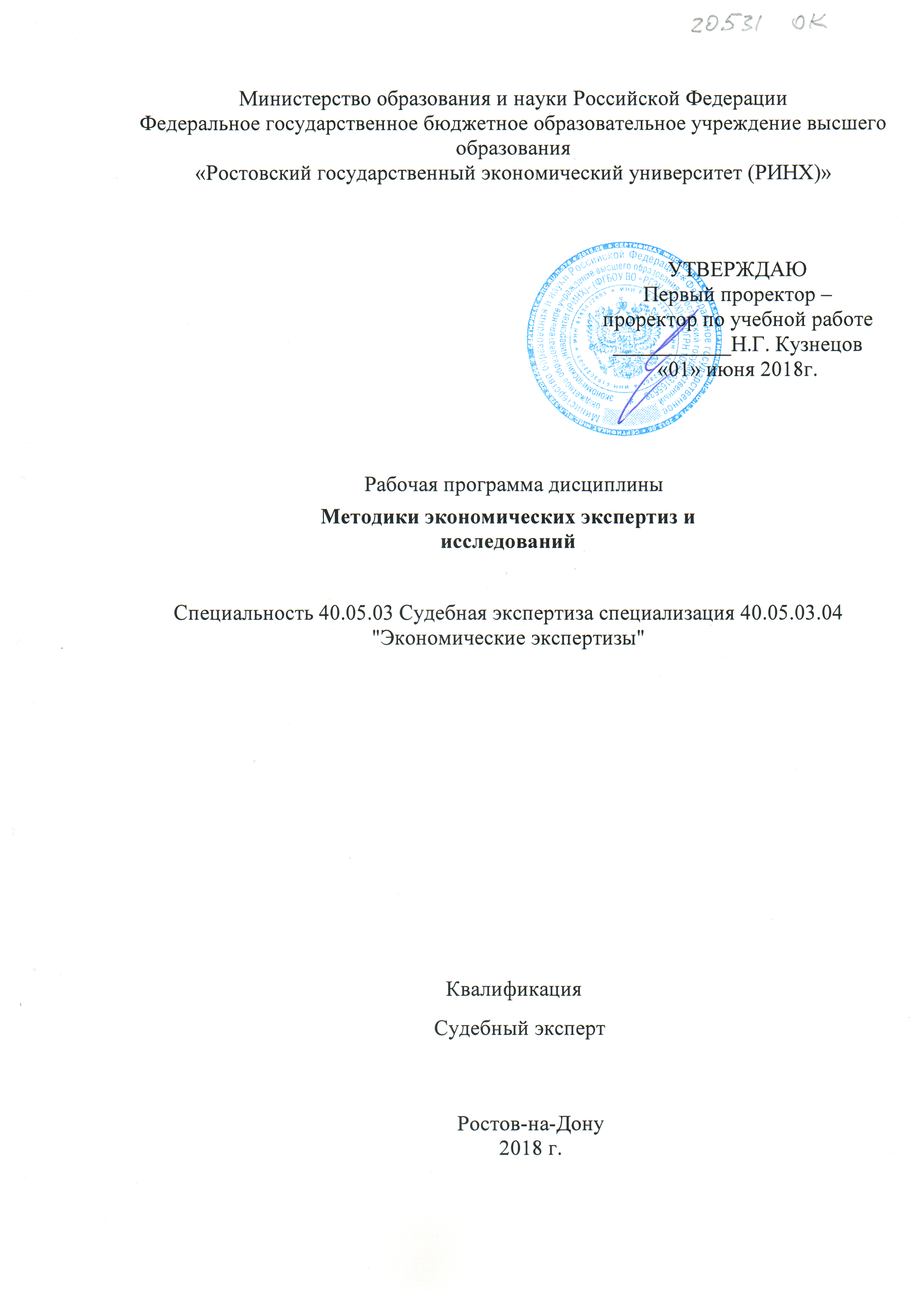 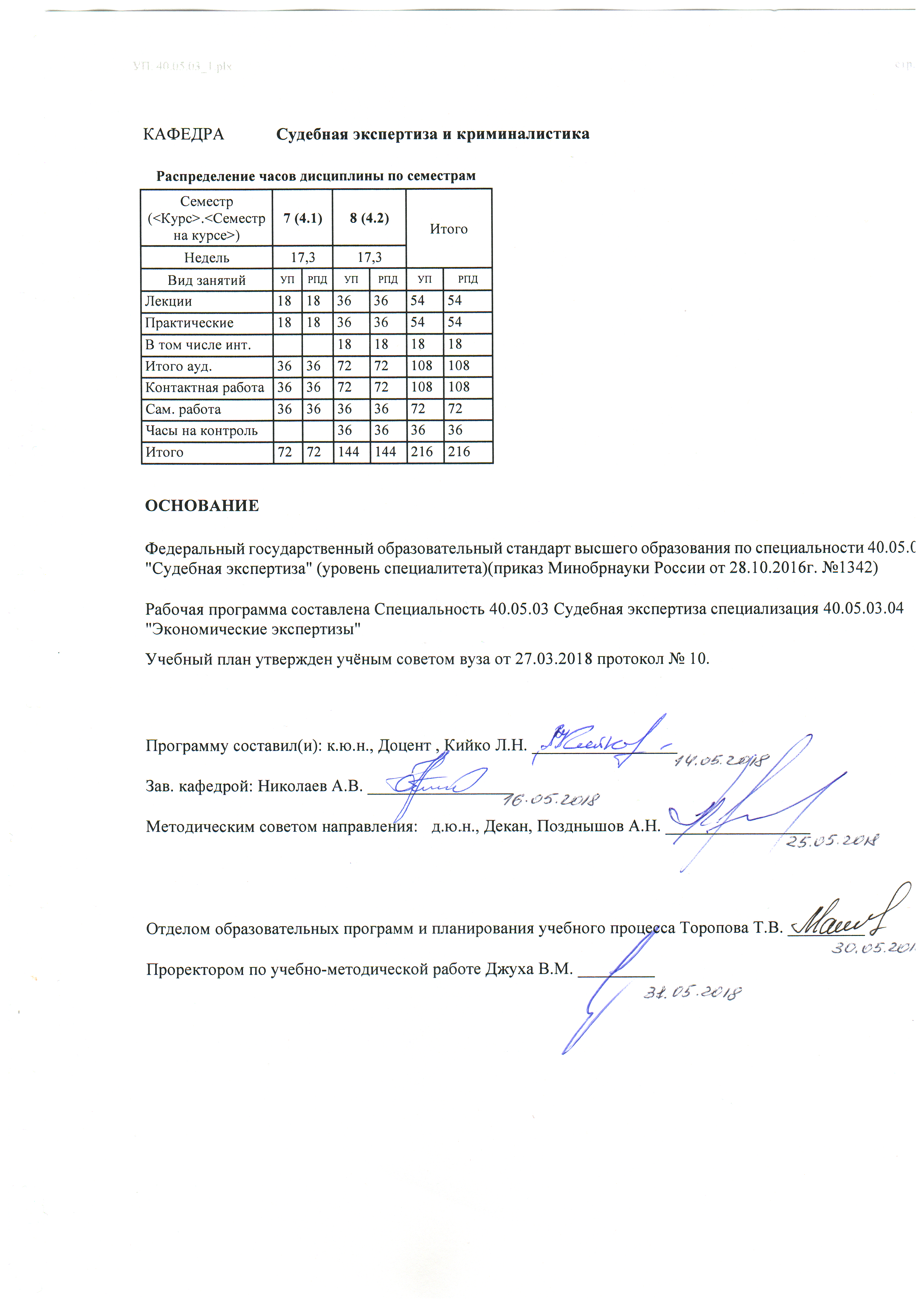 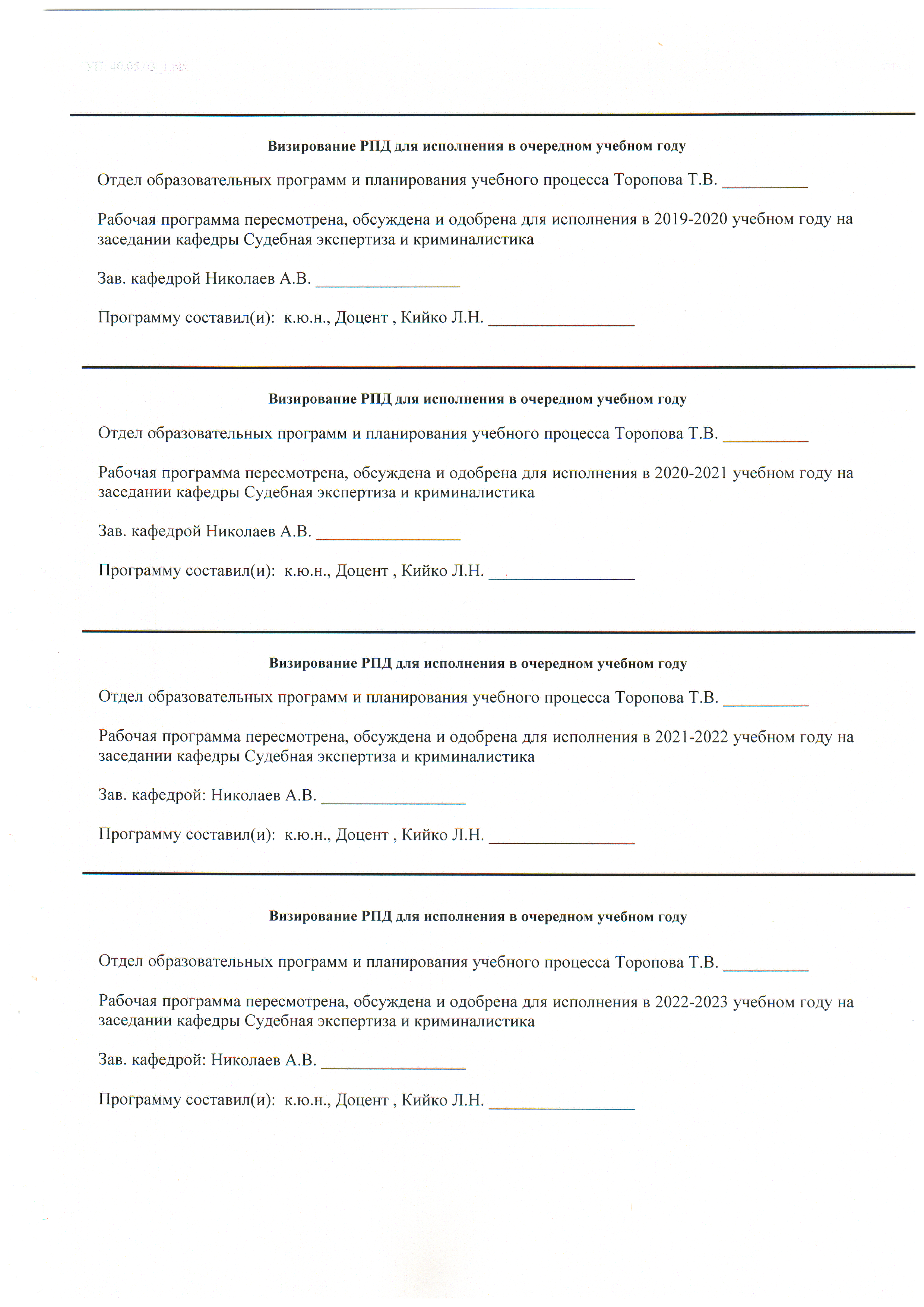 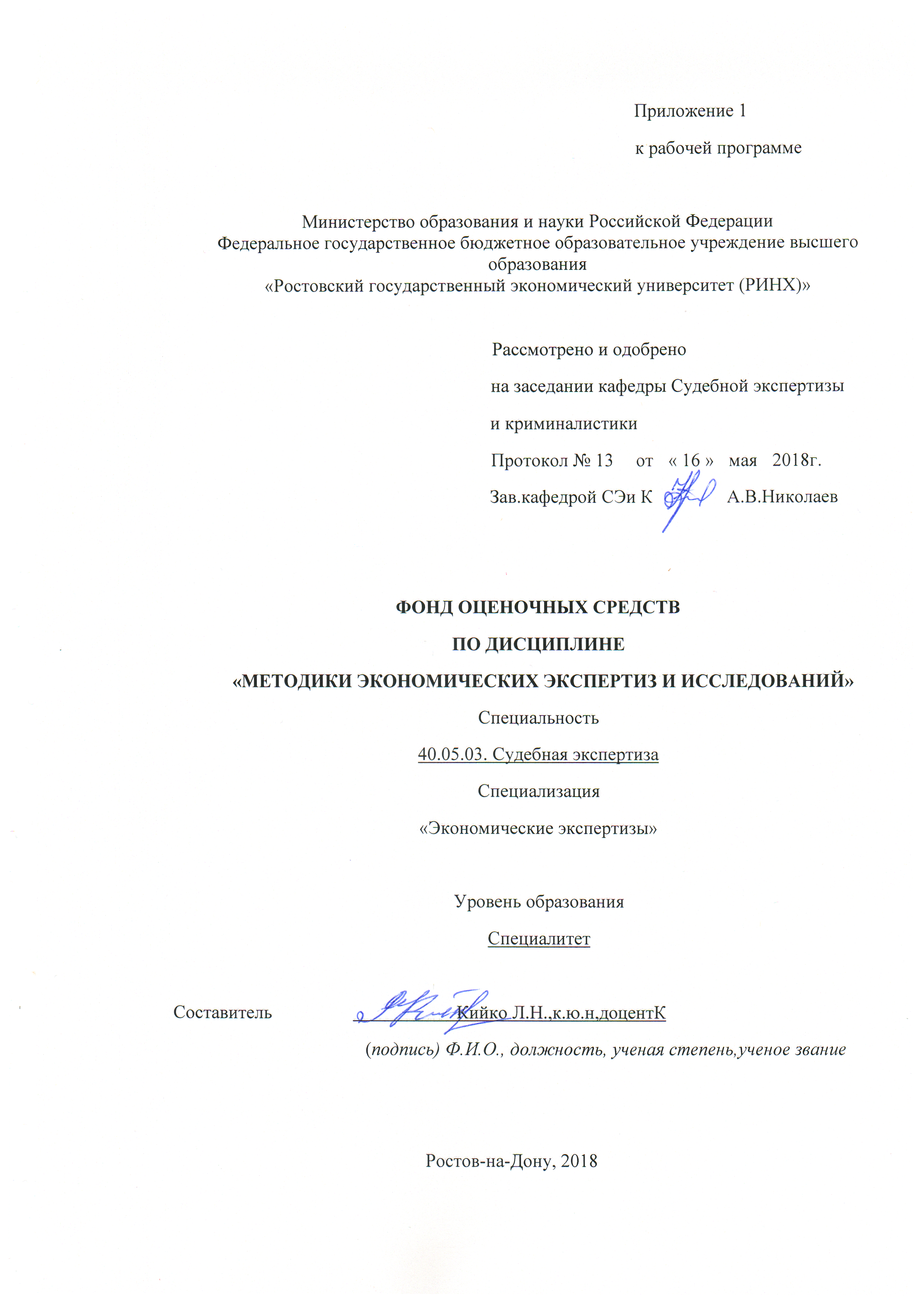 Оглавление1 Перечень компетенций с указанием этапов их формирования в процессе освоения образовательной программы	212 Паспорт фонда оценочных средств по дисциплине	213 Описание критериев оценивания компетенций на различных этапах их формирования, описание шкал оценивания	254 Типовые контрольные задания или иные материалы, необходимые для оценки знаний, умений, навыков и (или) опыта деятельности, характеризующих этапы формирования компетенций в процессе освоения образовательной программы	261 Перечень компетенций с указанием этапов их формирования в процессе освоения образовательной программы1.1 Перечень компетенций указан в п. 3. «Требования к результатам освоения дисциплины» рабочей программы дисциплины. 1.2 Этапы формирования компетенций показаны в тематическом плане дисциплины (содержании) (п.4) рабочей программы дисциплины. 2.Паспорт фонда оценочных средств по дисциплине «Методики экономических экспертиз и исследований»**О – опрос, К – коллоквиум, С – собеседование, СР – самостоятельная работа, СР – сообщение,  ЭС – эссе, Д – доклад, СЗ – кейсы, ситуационные задания, П – презентации, КС – круглый стол,  Т – тест, Р – реферат и др.3 Описание критериев оценивания компетенций на различных этапах их формирования, описание шкал оценивания  3.1 Критерии оценивания компетенций:Категория знать: естественнонаучные и математические методы при решении профессиональных задач, использовать средства измерения; теоретические, методические, процессуальные и организационные основы судебной экспертизы, криминалистики при производстве судебных экспертиз и исследований; методики судебных экспертных исследований в профессиональной деятельности; методики экономических экспертиз и исследований в профессиональной деятельности; методы и средства судебно-экономических экспертиз в целях обнаружения, фиксации, изъятия и предварительного исследования объектов (первичных и отчетных документов, отражающих хозяйственные операции и содержащих информацию о наличии и движении материальных и денежных средств) для установления фактических данных (обстоятельств дела) в гражданском, административном, уголовном судопроизводстве; порядок назначения и производства экономических экспертиз и современные возможности использования экономических знаний в судопроизводстве.Категория уметь: применять естественнонаучные и математические методы при решении профессиональных задач, использовать средства измерения; использовать знания теоретических, методических, процессуальных и организационных основ судебной экспертизы, криминалистики при производстве судебных экспертиз и исследований; применять методики судебных экспертных исследований в профессиональной деятельности; применять методики экономических экспертиз и исследований в профессиональной деятельности; применять методы и средства судебно-экономических экспертиз в целях обнаружения, фиксации, изъятия и предварительного исследования объектов (первичных и отчетных документов, отражающих хозяйственные операции и содержащих информацию о наличии и движении материальных и денежных средств) для установления фактических данных (обстоятельств дела) в гражданском, административном, уголовном судопроизводстве; оказывать методическую помощь субъектам правоприменительной деятельности по вопросам назначения и производства экономических экспертиз и современным возможностям использования экономических знаний в судопроизводстве.Категория владеть: естественнонаучными и математическими методами при решении профессиональных задач, использовать средства измерения; знаниями теоретических, методических, процессуальных и организационных основ судебной экспертизы, криминалистики при производстве судебных экспертиз и исследований; способностью применять методики судебных экспертных исследований в профессиональной деятельности; способностью применять методики экономических экспертиз и исследований в профессиональной деятельности; способностью при участии в процессуальных и непроцессуальных действиях применять методы и средства судебно-экономических экспертиз в целях обнаружения, фиксации, изъятия и предварительного исследования объектов (первичных и отчетных документов, отражающих хозяйственные операции и содержащих информацию о наличии и движении материальных и денежных средств) для установления фактических данных (обстоятельств дела) в гражданском, административном, уголовном судопроизводстве; способностью оказывать методическую помощь субъектам правоприменительной деятельности по вопросам назначения и производства экономических экспертиз и современным возможностям использования экономических знаний в судопроизводстве.3.2 Шкалы оценивания:   Текущий контроль успеваемости и промежуточная аттестация осуществляется в рамках накопительной балльно-рейтинговой системы в 100-балльной шкале.Положение о балльно-рейтинговой системе: «Основой для определения баллов, набранных при промежуточной аттестации, служит объём и уровень усвоения материала, предусмотренного рабочей программой дисциплины. При этом необходимо руководствоваться следующим:При оценке теоретических знаний, практических умений и навыков (владений) обучающихся на экзамене (зачете) учитываются также их текущая успеваемость по дисциплине, участие в работе на семинарских и практических занятиях, уровень выполнения ими письменных работ, предусмотренных учебным планом. В случае необходимости экзаменатор может задавать обучающемуся дополнительные вопросы по разделам (темам) учебной дисциплины, по которым его знания вызывают сомнения (с учетом результатов текущей успеваемости и посещаемости занятий).Оценка «зачтено» выставляется, если обучающийся продемонстрировал знания, умения и владения соответствующие уровню сформированности компетенции оцениваемому на оценку «удовлетворительно» и выше. Оценка «не зачтено» выставляется, если обучающийся не показал знания, умения и владения, соответствующие уровню сформированности компетенции, оцениваемому на положительную оценку.- 84-100 баллов (оценка «отлично») - изложенный материал фактически верен, наличие глубоких исчерпывающих знаний в объеме пройденной программы дисциплины в соответствии с поставленными программой курса целями и задачами обучения; правильные, уверенные действия по применению полученных знаний на практике, грамотное и логически стройное изложение материала при ответе, усвоение основной и знакомство с дополнительной литературой;- 67-83 баллов (оценка «хорошо») - наличие твердых и достаточно полных знаний в объеме пройденной программы дисциплины в соответствии с целями обучения, правильные действия по применению знаний на практике, четкое изложение материала, допускаются отдельные логические и стилистические погрешности, обучающийся  усвоил основную литературу, рекомендованную в рабочей программе дисциплины;- 50-66 баллов (оценка удовлетворительно) - наличие твердых знаний в объеме пройденного курса в соответствии с целями обучения, изложение ответов с отдельными ошибками, уверенно исправленными после дополнительных вопросов; правильные в целом действия по применению знаний на практике;- 0-49 баллов (оценка неудовлетворительно) - ответы не связаны с вопросами, наличие грубых ошибок в ответе, непонимание сущности излагаемого вопроса, неумение применять знания на практике, неуверенность и неточность ответов на дополнительные и наводящие вопросы».4 Типовые контрольные задания или иные материалы, необходимые для оценки знаний, умений, навыков и (или) опыта деятельности, характеризующих этапы формирования компетенций в процессе освоения образовательной программыВопросы для подготовки к зачету по дисциплине «Методики экономических экспертиз и исследований»:1.Понятие, цели и задачи судебной экономической экспертизы. 2.Развитие судебно-экономической экспертизы. 3.Правовые основы судебно-экспертной деятельности в Российской Федерации. 4.Основные положения Федерального закона «О государственной судебно-экспертной деятельности в Российской  Федерации».5.Статус государственных судебно-экспертных учреждений. 6. Права и обязанности руководителя и эксперта государственного судебно-экспертного учреждения. 7.Особенности назначения и производства судебно-экономической экспертизы по уголовным делам. 8.Особенности назначения и производства судебно-экономической экспертизы в гражданском и арбитражном процессах. 9.Заключение судебного эксперта, его структура и содержание. 10.Сравнительная характеристика судебной экономической экспертизы и иных форм внешнего контроля экономической деятельности.11.Предмет и объекты судебной экономической экспертизы. 12.Требования к доказательствам, исследуемым экспертом. 13.Характеристика системы методов судебной экономической экспертизы. 14.Характеристика общенаучных методов судебной экономической экспертизы. 15.Характеристика аналитических методов судебной экономической экспертизы. 16.Характеристика специальных документальных методов судебной экономической экспертизы. 17.Виды экономических экспертиз. 18.Судебно-бухгалтерская экспертиза. 19.Судебно-экономическая экспертиза. 20.Судебно-товароведческая экспертиза. 21.Судебная инженерно-экономическая экспертиза. 22.Налоговая экспертиза.23.Объекты экспертизы и материалы, необходимые для исследования.24.Особенности производства судебно-экономических экспертиз.25.Задачи судебно-экономической экспертизы в уголовном, гражданском и арбитражном процессе.26.Документальные приемы исследования учетных документов.Вопросы для подготовки к экзамену по дисциплине «Методики экономических экспертиз и исследований»:1.Понятие, цели и задачи судебной экономической экспертизы. 2.Развитие судебно-экономической экспертизы. 3.Правовые основы судебно-экспертной деятельности в Российской Федерации. 4.Основные положения Федерального закона «О государственной судебно-экспертной деятельности в Российской  Федерации».5.Статус государственных судебно-экспертных учреждений. 6. Права и обязанности руководителя и эксперта государственного судебно-экспертного учреждения. 7.Особенности назначения и производства судебно-экономической экспертизы по уголовным делам. 8.Особенности назначения и производства судебно-экономической экспертизы в гражданском и арбитражном процессах. 9.Заключение судебного эксперта, его структура и содержание. 10.Сравнительная характеристика судебной экономической экспертизы и иных форм внешнего контроля экономической деятельности.11.Предмет и объекты судебной экономической экспертизы. 12.Требования к доказательствам, исследуемым экспертом. 13.Характеристика системы методов судебной экономической экспертизы. 14.Характеристика общенаучных методов судебной экономической экспертизы. 15.Характеристика аналитических методов судебной экономической экспертизы. 16.Характеристика специальных документальных методов судебной экономической экспертизы. 17.Виды экономических экспертиз. 18.Судебно-бухгалтерская экспертиза. 19.Судебно-экономическая экспертиза. 20.Судебно-товароведческая экспертиза. 21.Судебная инженерно-экономическая экспертиза. 22.Налоговая экспертиза.23.Объекты экспертизы и материалы, необходимые для исследования.24.Особенности производства судебно-экономических экспертиз.25.Задачи судебно-экономической экспертизы в уголовном, гражданском и арбитражном процессе.26.Документальные приемы исследования учетных документов.27.Судебно-бухгалтерская экспертиза.28.Судебная финансово-экономическая экспертиза.29.Судебная налоговая экспертиза.30.Судебная финансово-аналитическая экспертиза.31.Судебная финансово-кредитная экспертиза.32.Инженерно-экономическая экспертиза.33.Товароведческая экспертиза.34.Особенности назначения и производства судебной экономической экспертизы по уголовным делам. 35.Особенности назначения и производства судебной экономической экспертизы в административном производстве. 36.Особенности назначения и производства судебной экономической экспертизы в гражданском и арбитражном процессах. 37.Методика экспертного исследования. 38.Объекты и источники информации экспертного исследования. 39.Методы экспертного исследования. 40.Приемы проверки документа. 41.Методические приемы фактического контроля. 42.Требования к доказательствам, исследуемым экспертом. 43.Права и обязанности эксперта. 44.Участие эксперта в производстве экспертизы и процессуальных действиях. 45.Участие специалиста в гражданском и арбитражном процессе. 46.Роль следователя (дознавателя) при производстве экономической экспертизы. 47.Участие адвоката и его роль при назначении экономической экспертизы. 48.Участие иных лиц в назначении и проведении экспертизы.49.Заключение судебного эксперта-бухгалтера, его структура и содержание. 50.Методика составления заключения эксперта. 51.Оценка заключения экономической экспертизы следователем и адвокатом. 52.Реализация заключения эксперта в судебном процессе.53.Роль судебной экономической экспертизы в профилактике правонарушений и преступлений.54.Задачи, решаемые экспертом в процессе производства экспертизы.55.Внутреннее убеждение эксперта.  56.Профилактическая деятельность судебного эксперта, реализуемая  в процессуальной и не процессуальной формах. 57.Роль судебной экономической экспертизы в профилактике  преступлений и правонарушений.  58.Мероприятия экономической экспертизы для предупреждения правонарушений в хозяйственной деятельности.  59.Принципы и требования, предъявляемые к выводам эксперта.60.Исследование и оценка заключения эксперта судом.Темы рефератов:1.Понятие, цели и задачи судебной экономической экспертизы. 2.Развитие судебно-экономической экспертизы. 3.Правовые основы судебно-экспертной деятельности в Российской Федерации. 4.Основные положения Федерального закона «О государственной судебно-экспертной деятельности в Российской  Федерации».5.Статус государственных судебно-экспертных учреждений. 6. Права и обязанности руководителя и эксперта государственного судебно-экспертного учреждения. 7.Особенности назначения и производства судебно-экономической экспертизы по уголовным делам. 8.Особенности назначения и производства судебно-экономической экспертизы в гражданском и арбитражном процессах. 9.Заключение судебного эксперта, его структура и содержание. 10.Сравнительная характеристика судебной экономической экспертизы и иных форм внешнего контроля экономической деятельности.11.Предмет и объекты судебной экономической экспертизы. 12.Требования к доказательствам, исследуемым экспертом. 13.Характеристика системы методов судебной экономической экспертизы. 14.Характеристика общенаучных методов судебной экономической экспертизы. 15.Характеристика аналитических методов судебной экономической экспертизы. 16.Характеристика специальных документальных методов судебной экономической экспертизы. 17.Виды экономических экспертиз. 18.Судебно-бухгалтерская экспертиза. 19.Судебно-экономическая экспертиза. 20.Судебно-товароведческая экспертиза. 21.Судебная инженерно-экономическая экспертиза. 22.Налоговая экспертиза.23.Объекты экспертизы и материалы, необходимые для исследования.24.Особенности производства судебно-экономических экспертиз.25.Задачи судебно-экономической экспертизы в уголовном, гражданском и арбитражном процессе.26.Документальные приемы исследования учетных документов.27.Судебно-бухгалтерская экспертиза.28.Судебная финансово-экономическая экспертиза.29.Судебная налоговая экспертиза.30.Судебная финансово-аналитическая экспертиза.31.Судебная финансово-кредитная экспертиза.32.Инженерно-экономическая экспертиза.33.Товароведческая экспертиза.34.Особенности назначения и производства судебной экономической экспертизы по уголовным делам. 35.Особенности назначения и производства судебной экономической экспертизы в административном производстве. 36.Особенности назначения и производства судебной экономической экспертизы в гражданском и арбитражном процессах. 37.Методика экспертного исследования. 38.Объекты и источники информации экспертного исследования. 39.Методы экспертного исследования. 40.Приемы проверки документа. 41.Методические приемы фактического контроля. 42.Требования к доказательствам, исследуемым экспертом. 43.Права и обязанности эксперта. 44.Участие эксперта в производстве экспертизы и процессуальных действиях. 45.Участие специалиста в гражданском и арбитражном процессе. 46.Роль следователя (дознавателя) при производстве экономической экспертизы. 47.Участие адвоката и его роль при назначении экономической экспертизы. 48.Участие иных лиц в назначении и проведении экспертизы.49.Заключение судебного эксперта-бухгалтера, его структура и содержание. 50.Методика составления заключения эксперта. 51.Оценка заключения экономической экспертизы следователем и адвокатом. 52.Реализация заключения эксперта в судебном процессе.53.Роль судебной экономической экспертизы в профилактике правонарушений и преступлений.54.Задачи, решаемые экспертом в процессе производства экспертизы.55.Внутреннее убеждение эксперта.  56.Профилактическая деятельность судебного эксперта, реализуемая  в процессуальной и не процессуальной формах. 57.Роль судебной экономической экспертизы в профилактике  преступлений и правонарушений.  58.Мероприятия экономической экспертизы для предупреждения правонарушений в хозяйственной деятельности.  59.Принципы и требования предъявляемые к выводам эксперта.60.Исследование и оценка заключения эксперта судом. Методические рекомендации по написанию реферата, требования к оформлению 1. Написанию работы предшествует внимательное изучение студентом рекомендованных источников. Целесообразно делать выписки из нормативных актов, книг, статей, помечать в черновике те страницы и издания, которые наиболее полезны при освещении соответствующих  вопросов.В тексте работы при ссылках на нормативный акт должна использоваться  последняя редакция документа.Следует иметь в виду, что иногда нормативный материал, используемый в учебниках, пособиях и научной литературе, к моменту подготовки студентом письменной работы оказывается утратившим силу.Недействующие нормативные акты не подлежат использованию, либо упоминаются с соответствующими оговорками. Таким образом, при работе с нормативно-правовой базой студент в первую очередь должен установить, является ли данный нормативно-правовой акт действующим в настоящее время, а также использовать последнюю редакцию документа.2. В процессе подготовки работы студент должен:а) всесторонне изучить определенную юридическую проблему, ее теоретические и практические аспекты;б) проанализировать научную литературу и нормативно-правовой материал по теме;в) при подготовке работы, собрать и обобщить с учетом темы юридическую практику (судебную, нотариальную, государственных органов контроля  и т. д.);г) выработать собственное суждение по соответствующей проблеме, отношение к существующим научным позициям, точкам зрения, юридической практике;д) по возможности сформулировать свои предложения по совершению юридической практики и законодательства.3. Содержание работы должно соответствовать ее теме и плану.4. Содержание ответов на поставленные вопросы должно быть полным, теоретически обоснованным и аргументированным, иметь связь с практической деятельностью. Ответы на вопросы должны быть логичными, сформулированы четко и ясно, по существу  поставленного вопроса. Не следует необоснованно увеличивать их объем, останавливаясь на второстепенных, прямо не относящихся к теме исследования,  аспектах. При формулировании собственных суждений следует избегать таких выражений, как «по моему мнению», «я думаю» и т.п., т е. писать от первого лица.5. При использовании в тексте ответа на вопрос цитат, норм правовых актов, заимствованных таблиц и схем следует руководствоваться правилами оформления сносок и ссылок на соответствующие источники. Сноски имеют постраничную нумерацию, то есть первая сноска  на каждой странице  нумеруется цифрой 1. Печатание сносок с использованием  сквозной нумерации  в конце работы не допускается. Заимствование текста без ссылки на источник цитирования, т.е. плагиат, не допускается и является основанием для направления работы на доработку.6. Если автор считает целесообразным в ходе ответа на поставленный вопрос использовать табличную или схематическую форму изложения материала, то должен руководствоваться правилами оформления таблиц и схем. Следует обратить внимание, что при использовании в работе статистического материала необходимо давать  текстовое объяснение.7. В конце работы автор может привести перечень условных обозначений, символов и специальных терминов только в том случае, если их общее число более 20  и каждое из них повторяется в тексте не менее трех раз.8. Текст работы печатается с одной стороны стандартного листа формата А4 через 1,5 интервала с выравниванием «по ширине», в том числе и при оформлении списков.  В текстовом редакторе «Microsoft Word»: стиль шрифта «Times New Roman», размер: «14», отступ абзаца – 1см (по линейке табуляции). Заголовки глав, параграфов, пунктов печатаются шрифтом с выделением «жирный», с выравниванием «по ширине» и с отступом абзаца указанного размера по первой строке. Точка в конце заголовка не ставится. В тексте работы запрещается использовать выделение «жирный» (кроме указанных заголовков), а также шрифт другого стиля. Каждая страница  должна быть оформлена с четким  соблюдением размера полей: слева - 30 мм, сверху - 20 мм, справа - 10 мм, снизу - 20 мм. 9. Курсовые и другие письменные работы, написанные от руки, либо оформленные в тетради, на проверку не принимаются.10. В работе используется сквозная нумерация страниц. Титульный лист считается первым, но не нумеруется. Нумерация страниц начинается с третьего листа работы – введения. Номера страниц проставляются в правом верхнем углу. 11. Работа должна быть выполнена грамотно и аккуратно, с обязательным соблюдением рекомендуемых правил и требований. Не допускаются произвольные сокращения слов, исправления и зачеркивания. Грамматические и стилистические ошибки снижают уровень оценки работы. Нарушение правил оформления работы является основанием для направления работы на доработку.12. Сроки хранения письменных работ устанавливаются в соответствии с номенклатурой дел. Критерии оценки:  - оценка «отлично» выставляется обучающемуся, если он в полном объеме усвоил содержание материала, продемонстрировал глубокие исчерпывающие знания в объеме темы, использовал дополнительную научную литературу по теме, аргументировано высказал свою точку зрения, сформулировал самостоятельные выводы.- оценка «хорошо» выставляется, если студент продемонстрировал достаточно уверенные знания, усвоил материал темы по всем вопросам в рамках лекций и основной учебной литературы, развернуто и аргументировано высказал свою точку зрения, сформулировал самостоятельные выводы.- оценка «удовлетворительно» ставится, если студент фрагментарно усвоил материал, недостаточно развернуто раскрыл поставленные в теме  задачи, не сформулировал самостоятельные выводы, допустил ошибки при ответе на вопрос.- оценка «неудовлетворительно» ставится, если студент не выполнил работу или выполнил с грубыми ошибками, не в соответствии с темой.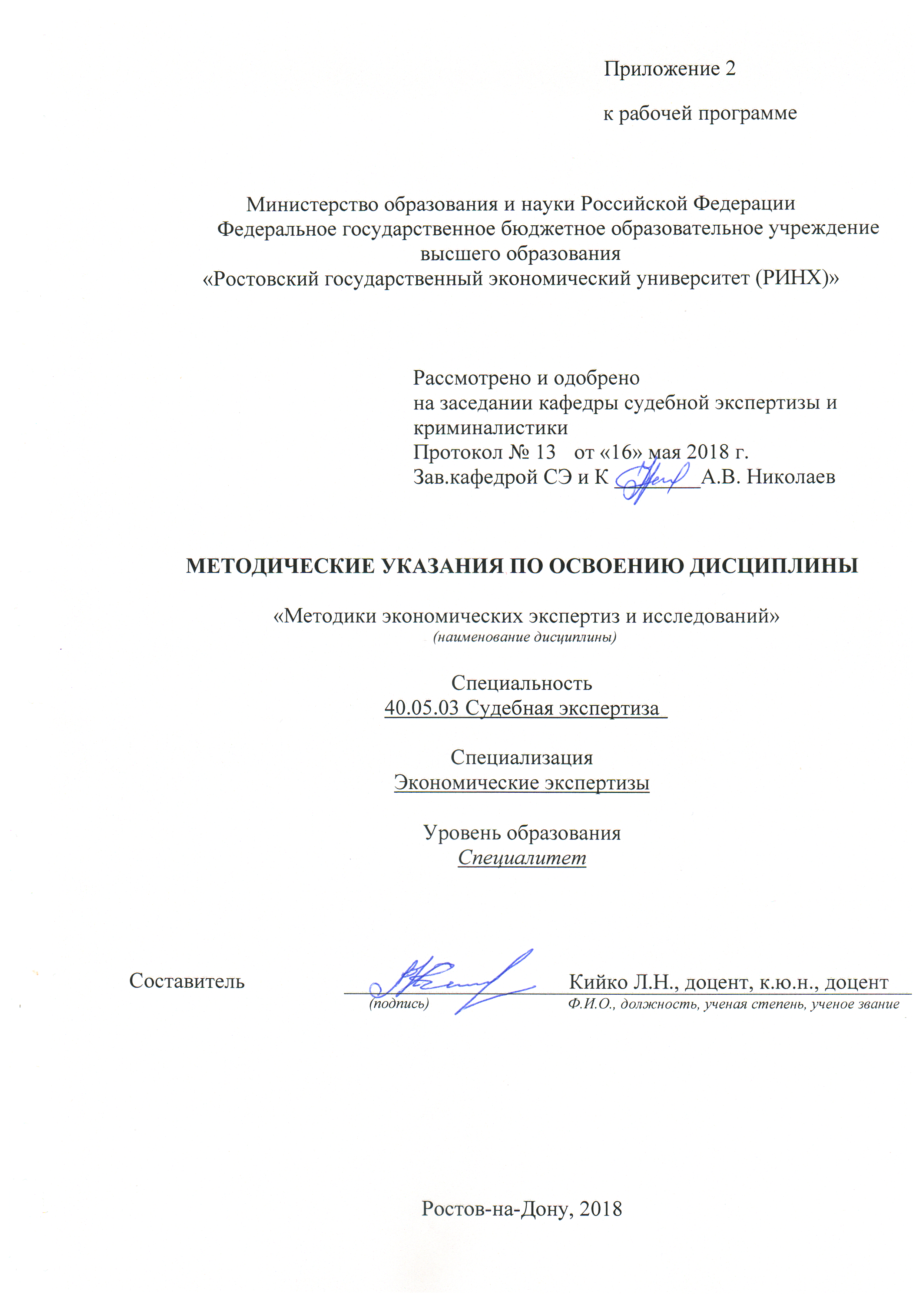 Методические  указания  по  освоению  дисциплины  «Методики экономических экспертиз и исследований» адресованы  студентам  очной 5-летней формы обучения, уровень образования - специалитет. Учебным планом по специальности 40.05.03 «Судебная экспертиза», специализация «Экономические экспертизы», для освоения  дисциплины  «Методики экономических экспертиз и исследований» предусмотрены следующие виды занятий:- лекции – 54 часа;- практические занятия – 54 часа;- самостоятельная подготовка – 72 часа. Лекция – систематическое, последовательное изложение преподавателем учебного материала. Лекция предшествует практическим занятиям, поэтому ее основной задачей является раскрытие содержания темы, разъяснение ее значения, выделение особенностей изучения. В ходе лекции устанавливается связь с предыдущей и последующей темами, а также с другими отраслями права, определяются направления самостоятельной работы студентов. В конце лекции преподаватель ставит задачи для самостоятельной работы, дает методические рекомендации по изучению нормативно-правовых актов, литературы, судебной практики, оптимальной организации самостоятельной работы, чтобы при наименьших затратах времени получить наиболее высокие результаты. С целью успешного освоения лекционного материала по дисциплине «Методики экономических экспертиз и исследований» рекомендуется осуществлять его конспектирование. Механизм конспектирования лекции составляют: - восприятие смыслового сегмента речи лектора с одновременным выделением значимой информации; - выделение информации с ее параллельным свертыванием в смысловой сегмент; - перенос смыслового сегмента в знаковую форму для записи посредством выделенных опорных слов; - запись смыслового сегмента с одновременным восприятием следующей информации. Подготовка к практическим занятиям включает в себя чтение и анализ нормативно-правовых актов, судебной практики, учебной литературы, монографий, статей и конспекта лекций. Задание к практическому занятию состоит из двух частей: теоретических вопросов и практических задач. Аудиторная и внеаудиторная (самостоятельная) работа студентов является одной из важнейших составляющих образовательного процесса, в процессе которой студент усваивает под методическим руководством преподавателя, но без его непосредственного участия, знания по дисциплине «Методики экономических экспертиз и исследований». В процессе самостоятельной работы студент должен активно воспринимать, осмысливать и углублять полученную информацию, решать практические и лабораторные задания, овладевать профессионально необходимыми умениями. Соответственно, основная цель самостоятельной работы студента – научиться осмысленно и самостоятельно работать сначала с учебным материалом, затем с научной информацией, выработать основы самоорганизации и самовоспитания с тем, чтобы в дальнейшем непрерывно повышать свою квалификацию.Основным принципом организации самостоятельной работы студентов является комплексный подход, направленный на формирование навыков репродуктивной и творческой деятельности в аудитории, при внеаудиторных контактах с преподавателем и при домашней подготовке. Соответственно, самостоятельная работа по курсу «Методики экономических экспертиз и исследований» реализуется во взаимосвязи следующих трех форм: - в процессе аудиторных занятий – на лекциях, практических и лабораторных занятиях; - в контакте с преподавателем вне рамок аудиторных занятий – при выполнении индивидуальных заданий, на консультациях по учебным вопросам, в ходе творческих контактов и т.д. - в библиотеке, дома, на кафедре при выполнении студентом учебных и творческих задач. Аудиторная самостоятельная работа реализуется во время чтения лекций, а также при проведении практических и лабораторных занятий, выполнении контрольных работ. Лекция является ведущей формой организации учебного процесса в вузе, в ходе которой студент знакомится с наукой, расширяет, углубляет и совершенствует ранее полученные знания, формирует научное мировоззрение, учится методике и технике лекционной работы. Лекционное занятие мобилизует студента на творческую работу, главными в которой являются умение слушать, воспринимать и записывать. Студенту важно понять, что лекция есть своеобразная творческая форма самостоятельной работы, где он является активным соучастником лекции и ему необходимо мыслить вместе с преподавателем, войти в логику изложения материала, следить за его аргументацией, сравнивать известное с вновь получаемыми знаниями и т.д. Наиболее распространенной и сравнительно простой формой лекции, в ходе которой студенты активно вовлекаются в учебный процесс, является лекция-беседа. Преимущество данной формы состоит в том, что она позволяет естественным образом привлечь внимание студентов к наиболее важным вопросам темы, задавая вопросы аудитории. Это позволяет также определить, насколько студенты вникли в суть излагаемого материала и следят за ходом мыслей лектора. Возможно проведение лекций также в форме дискуссии, когда преподаватель при изложении лекционного материала, организует свободный обмен мнениями в интервалах между логическими разделами. При чтении лекционного курса непосредственно в аудитории возможен контроль усвоения материала основной массой студентов путем проведения экспресс-опроса по теме, постановки отдельных вопросов, требующих применения полученных по данной теме знаний и логического мышления, мультимедийного сопровождения и т.д. На практических занятиях используются следующие формы, которые позволяют сделать процесс обучения более интересным и поднять активность значительной части студентов в группе: ответы на поставленные вопросы; выступления по рефератам и т.д. Виды внеаудиторной самостоятельной работы по дисциплине «Методики экономических экспертиз и исследований» также разнообразны, к ним относятся: - непосредственная самостоятельная работа с текстами учебников, учебных пособий и лекций, изучение материала в глобальной сети «Интернет»; - анализ и конспектирование отдельных положений нормативных правовых актов, касающихся орудий преступления и т.п.; - выполнение домашних заданий разнообразного характера: анализ нормативных правовых актов по заданной теме; подбор и изучение литературных источников; составление заключений эксперта т.д.; - подготовка и написание докладов и других письменных работ на заданные темы; - выполнение индивидуальных заданий, направленных на развитие у студентов самостоятельности и инициативы, выполняемых как индивидуально студентом, так несколькими студентами группы; - подготовка и участие в научно-теоретических и практических конференциях. При оценивании результатов освоения дисциплины (текущей и промежуточной аттестации) применяется модульно-рейтинговая система. Использование рейтинговой системы позволяет добиться более динамичной работы студента в течение семестра, а также активизирует познавательную деятельность студентов путем стимулирования их творческой активности. Результативность самостоятельной работы студентов во многом определяется наличием активных методов ее контроля. По дисциплине «Методики экономических экспертиз и исследований» используются следующие виды контроля: - контроль знаний студентов, полученных в результате изучения предыдущей темы и необходимых для изучения очередной темы дисциплины; - текущий контроль, заключаемый в регулярном отслеживании уровня усвоения материала на лекциях и практических занятиях; - промежуточный контроль по окончании изучения раздела или модуля курса; - самоконтроль, осуществляемый студентом в процессе изучения дисциплины при подготовке к контрольным мероприятиям; - итоговый контроль по дисциплине в виде зачета и экзамена. Контроль осуществляется путем проведения опроса по пройденным темам, коллоквиумов, выполнения индивидуальной работы и т.д. Представленная учебная и дополнительная литература дисциплины «Методики экономических экспертиз и исследований» имеется в фонде библиотеки. Кроме того, в библиотеке студент имеет доступ к периодическим изданиям и к СПС «Консультант плюс». При  реализации  различных  видов  учебной  работы  используются разнообразные (в т.ч. интерактивные) методы обучения, в частности:- интерактивная доска для подготовки и проведения лекционных и семинарских занятий;  -  размещение  материалов  курса  в системе дистанционного обучения http://elearning.rsue.ru/.Для подготовки к занятиям, текущему контролю и промежуточной аттестации  студенты  могут  воспользоваться электронной библиотекой ВУЗа http://library.rsue.ru/. Также обучающиеся могут  взять  на  дом необходимую  литературу  на  абонементе  вузовской библиотеки или воспользоваться читальными залами вуза.  Методические рекомендации по написанию реферата1. Написанию работы предшествует внимательное изучение студентом рекомендованных источников. Целесообразно делать выписки из нормативных актов, книг, статей, помечать в черновике те страницы и издания, которые наиболее полезны при освещении соответствующих  вопросов.В тексте работы при ссылках на нормативный акт должна использоваться  последняя редакция документа. Следует иметь в виду, что иногда нормативный материал, используемый в учебниках, пособиях и научной литературе, к моменту подготовки студентом письменной работы оказывается утратившим силу.Недействующие нормативные акты не подлежат использованию, либо упоминаются с соответствующими оговорками. Таким образом, при работе с нормативно-правовой базой студент в первую очередь должен установить, является ли данный нормативно-правовой акт действующим в настоящее время, а также использовать последнюю редакцию документа.2. В процессе подготовки работы студент должен:а) всесторонне изучить определенную криминалистическую проблему, ее теоретические и практические аспекты;б) проанализировать научную литературу и нормативно-правовой материал по теме;в) при подготовке работы, собрать и обобщить с учетом темы экспертную практику;  г) выработать собственное суждение по соответствующей проблеме, отношение к существующим научным позициям, точкам зрения, юридической практике;д) по возможности сформулировать свои предложения по совершению экспертной практики и методического обеспечения.3. Содержание работы должно соответствовать ее теме и плану.4. Содержание ответов на поставленные вопросы должно быть полным, теоретически обоснованным и аргументированным, иметь связь с практической деятельностью. Ответы на вопросы должны быть логичными, сформулированы четко и ясно, по существу  поставленного вопроса. Не следует необоснованно увеличивать их объем, останавливаясь на второстепенных, прямо не относящихся к теме исследования,  аспектах. При формулировании собственных суждений следует избегать таких выражений, как «по моему мнению», «я думаю» и т.п., т е. писать от первого лица.5. При использовании в тексте ответа на вопрос цитат, норм правовых актов, заимствованных таблиц и схем следует руководствоваться правилами оформления сносок и ссылок на соответствующие источники. Сноски имеют постраничную нумерацию, то есть первая сноска  на каждой странице  нумеруется цифрой 1. Печатание сносок с использованием  сквозной нумерации  в конце работы не допускается. Заимствование текста без ссылки на источник цитирования, т.е. плагиат, не допускается и является основанием для направления работы на доработку.6. Если автор считает целесообразным в ходе ответа на поставленный вопрос использовать табличную или схематическую форму изложения материала, то должен руководствоваться правилами оформления таблиц и схем. Следует обратить внимание, что при использовании в работе статистического материала необходимо давать  текстовое объяснение.7. В конце работы автор может привести перечень условных обозначений, символов и специальных терминов только в том случае, если их общее число более 20  и каждое из них повторяется в тексте не менее трех раз.8. Текст работы печатается с одной стороны стандартного листа формата А4 через 1,5 интервала с выравниванием «по ширине», в том числе и при оформлении списков.  В текстовом редакторе «Microsoft Word»: стиль шрифта «Times New Roman», размер: «14», отступ абзаца – 1см (по линейке табуляции). Заголовки глав, параграфов, пунктов печатаются шрифтом с выделением «жирный», с выравниванием «по ширине» и с отступом абзаца указанного размера по первой строке. Точка в конце заголовка не ставится. В тексте работы запрещается использовать выделение «жирный» (кроме указанных заголовков), а также шрифт другого стиля. Каждая страница  должна быть оформлена с четким  соблюдением размера полей: слева - 30 мм, сверху - 20 мм, справа - 10 мм, снизу - 20 мм. 9. Курсовые работы, написанные от руки, либо оформленные в тетради, на проверку не принимаются.10. В работе используется сквозная нумерация страниц. Титульный лист считается первым, но не нумеруется. Нумерация страниц начинается с третьего листа работы – введения. Номера страниц проставляются в правом верхнем углу. 11. Работа должна быть выполнена грамотно и аккуратно, с обязательным соблюдением рекомендуемых правил и требований. Не допускаются произвольные сокращения слов, исправления и зачеркивания. Грамматические и стилистические ошибки снижают уровень оценки работы. Нарушение правил оформления работы является основанием для направления работы на доработку.12. Сроки хранения письменных работ устанавливаются в соответствии с номенклатурой дел. Порядок оформления сносок, ссылок на литературные источники                            и нормативные актыСсылки, сноски  на литературу:1. При цитировании какого-либо автора надо указать его инициалы и фамилию, а затем в обязательном порядке оформить сноску на данный источник по общим правилам.Пример:… по мнению Н.И. Химичевой, предметом финансового права являются отношения, возникающие в процессе финансовой деятельности государства и муниципальных образований1. _________________1 Химичева Н.И. Финансовое право: Учебник. – М.: Юристъ, 2005. – С. 14.2. При оформлении сноски, наоборот, сначала указывается фамилия, затем инициалы автора (т. е. Петров В. И., Иванов В. Н., Сергеев В. В. и т.д.).3. Сноски печатаются на тех страницах, к которым относятся, и отделяются от основного текста чертой. Сноски имеют постраничную нумерацию, то есть первая сноска  на каждой странице  нумеруется цифрой 1. Печатание сносок с использованием  сквозной нумерации  в конце работы не допускается. В текстовом редакторе «Microsoft Word» сноска оформляется следующим образом: стиль шрифта «Times New Roman», размер: «10», междустрочный интервал: 1. Отступ абзаца по первой строке – 1 см, выравнивание – «по ширине».4. Цитаты должны приводиться в точном соответствии с источником цитирования. Каждая цитата должна быть заключена в кавычки. Если изменена форма (но не содержание) цитируемого фрагмента, кавычки не ставятся, а сноска оформляется по общим правилам.  5. При использовании научной работы (книги, статьи) в первый раз в сноске даются все выходные данные о ней (фамилия и инициалы автора, название, место издания, издательство, год, страница). Пример:По мнению Л. Н. Павловой, «обращение ценных бумаг – это процесс заключения гражданско-правовых сделок, которые означают переход прав собственности от одного владельца ценной бумаги к другому с соответствующей фиксацией прав»1. _____________________1 Павлова Л.Н. Корпоративные ценные бумаги. - М.: Юристъ, 1998. – С. 60.При последующем упоминании того же произведения в сноске достаточно написать: 1 Павлова Л.Н. Указ.  соч. - С. __.При этом следует иметь в виду, что если в тексте используются несколько произведений одного и того же автора, или если цитата из книги четырех и более авторов (где авторы в начале библиографического описания не указаны, а имеется, как правило, редактор), сноски в каждом случае цитирования оформляются полностью.6. При цитировании фрагмента текста из статьи в сноске указываются фамилия и инициалы автора, название статьи, журнал (газета) в котором опубликована статья, год издания журнала, его номер, страница (на которой находится соответствующий текст). Пример:1 Крылов В.К. О денежном дефиците в Российской экономике //Российский экономический журнал. 1998.  №2. – С. 15.7. При использовании коллективных работ приводятся название работы, фамилия и инициалы ее ответственного редактора. Пример:1 У истоков финансового права  /Под ред. А.Н. Козырина. - М.: Статут, 1998. - С. ___.1 Практический комментарий к Уголовному кодексу Российской Федерации /Под общей ред. Х.Д. Аликперова, Э.Ф. Побегайло. – М.: Изд-во Норма, 2001. –С.___. 8. При оформлении ссылок и сносок на литературу следует обратить внимание на некоторые из общепринятых сокращений:С.  -  страница (не «стр».).Юрид. лит.   - издательство «Юридическая литература»Вестн. МГУ   - журнал «Вестник Московского университета»Юрид. вестник – журнал «Юридический вестник»Гос. и право   - журнал «Государство и право. Хоз. и право   - журнал «Хозяйство и право. М., СПб       - сокращения от «Москва», «Санкт-Петербург».Ссылки, сноски на правовые акты1. При первом упоминании в тексте правового акта (кроме Конституции РФ) в тексте следует указать его полное наименование, дату принятия и номер документа, затем в обязательном порядке сделать сноску по общим правилам, указанным в п.2. Сноска на указанный  правовой акт делается один раз (при его первом  упоминании).2. При оформлении сноски на нормативный акт также в обязательном порядке указывается его полное наименование, дата принятия, номер документа и официальный источник опубликования. Пример 1:Федеральный закон «О введении в действие Кодекса Российской Федерации об административных правонарушениях» ввел в действие Кодекс Российской Федерации об административных правонарушениях с 1 июля 2002 года.11См. ст. 1 Федерального закона «О введении в действие Кодекса Российской Федерации об административных правонарушениях» от 30 декабря 2001г. №196-ФЗ (в актуальной редакции)   //Собрание законодательства РФ. 2002. №1, ч. 1. Ст. 2.Пример 2:В соответствии со ст. 2 Федерального закона «О введении в действие Кодекса Российской Федерации об административных правонарушениях»1  признаны утратившими силу некоторые нормативные акты._______________1 Федеральный закон «О введении в действие Кодекса Российской Федерации об административных правонарушениях» от 30 декабря 2001г. №196-ФЗ (в актуальной редакции) )  //Собрание законодательства РФ. 2002. №1, ч. 1. Ст. 2.При дальнейшем упоминании того же акта можно использовать его краткое название, например: в соответствии со ст. 2 Федерального закона «О введении в действие Кодекса Российской Федерации об административных правонарушениях». Однако обязательно следует назвать статьи или пункты акта, имеющие отношение к вопросу.Порядок оформления списка использованных источниковСписок использованных источников должен состоять из следующих разделов:-	правовые акты;-	научная литература – книги, монографии, статьи и др., расположенные в алфавитном порядке;-	материалы юридической практики.Каждый раздел списка имеет соответствующее наименование и самостоятельную нумерацию.Оформление списка использованных правовых актов1. В разделе правовых актов должно быть указано полное название правового акта, дата его принятия и номер (кроме Конституции РФ), официальный источник опубликования. Если документ утратил силу, то он оформляется по всем правилам, в скобках указывается: утратил силу.2. Правовые акты Российской Федерации располагаются в следующей   последовательности:-	Конституция Российской Федерации;-	законы Российской Федерации (федеральные конституционные законы, а затем – федеральные законы или законы Российской Федерации). Их официальными источниками опубликования являются Собрание законодательства РФ и Российская газета;-	указы Президента Российской Федерации. Их официальными источниками опубликования являются Собрание законодательства РФ и Российская газета;-	постановления Правительства Российской Федерации. Их официальными источниками опубликования являются Собрание законодательства РФ и Российская газета;-	нормативные акты федеральных органов исполнительной власти (их официальными источниками опубликования являются Бюллетень нормативных актов федеральных органов исполнительной власти и Российская газета) и иных государственных органов (Центрального банка РФ (официальный источник опубликования -  Вестник Банка России) и др.);-	ненормативные акты федерального уровня (распоряжения Президента РФ, распоряжения Правительства РФ, ненормативные акты федеральных органов исполнительной власти и иных государственных органов).3.  При оформлении списка правовых актов используются следующие общепринятые сокращения наименований официальных источников     опубликования:Полное наименование	Сокращенное наименованиеСобрание законодательства Российской Федерации	Собрание законодательства РФ Ведомости Съезда народных депутатов  и Верховного Совета Российской Федерации	Ведомости Съезда народных депутатов и Верховного Совета РФСобрание актов Президента и Правительства Российской Федерации	Собрание актов Президента и Правительства РФПример:Правовые акты1. Конституция Российской Федерации 1993г. (в последней ред. Законов РФ о поправках к Конституции РФ от 30.12.2008г. № 6-ФКЗ, № 7-ФКЗ) // Российская газета. 1993. 25 декабря; 2009. 21 января.2. Федеральный конституционный закон «О Правительстве Российской Федерации» от 17 декабря 1997г. №2-ФКЗ (в актуальной редакции) //Собрание законодательства РФ. 1997. №51. Ст. 5712.3. Налоговый кодекс Российской Федерации (часть 1) от 31 июля 1998г. №146-ФЗ (в актуальной редакции) //Собрание законодательства РФ. 1998. №31. Ст. 3824.4. Федеральный закон «О Счетной палате Российской Федерации» от 11 января 1995г. №4-ФЗ (в актуальной редакции)  //Собрание законодательства РФ. 1995. №3. Ст. 167.5. Постановление Правительства РФ «О Министерстве финансов Российской Федерации» от 30 июня 2004г. № 329 (в актуальной редакции) //Собрание законодательства РФ. 2004. №31. Ст. 3258.4. При необходимости рассматриваемый раздел Списка использованных источников может дополняться следующими подразделами: - Правовые акты субъектов Российской Федерации;- Правовые акты зарубежных государств;- Международные правовые акты.При их составлении следует соблюдать все общие правила, указанные ранее (иерархичность, источники официального опубликования и т.д.)5. Если правовой акт не был опубликован в официальном источнике опубликования, то он оформляется следующим образом: Название, дата, номер //Неофиц. ист.: Справочно-правовая система «Косультант Плюс». Указание на неофициальный источник опубликования возможно только в исключительном случае (если документ не был опубликован в официальном источнике). В данном случае возможны ссылки на правовые базы Гарант и КонсультантПлюс.Оформление списка использованной научной литературы1. В  разделе «Научная литература» в алфавитном порядке указываются все источники, изученные и проанализированные студентом при подготовке письменной работы.2. При оформлении списка научной литературы следует обратить внимание на точное указание выходных данных использованных источников.3. Для учебников и учебных пособий - фамилия, инициалы автора (авторов), полное название книги, место издания, издательство, год издания, общее количество страниц.Пример:Атаманчук Г.В. Теория государственного управления. - М.: Статут, 1997. - 290с.В том случае, если учебник или учебное пособие подготовлены коллективом авторов под общей редакцией, то в списке литературы его следует указать следующим образом: полное наименование, под чьей редакцией подготовлено учебное пособие, место издания, издательство, год издания и общее количество страниц.Пример: Финансовое  право: Учебник /Под ред. Н.И. Химичевой. – М.: Норма, 2008. 4. Для статей  - фамилия и инициалы автора (авторов); полное наименование статьи; название сборника, книги, газеты, журнала, где опубликована статья; место и год издания (для сборника), год и номер издания (для журнала), дата и год издания (для газеты).Пример:Некрасов С.И. Федеральные округа – новое звено в вертикали российской власти //Журнал российского права.  2001.  №11.  - С. 18 - 24.Парфентьев А.Л. О понятии правового предписания //Проблемы совершенствования советского законодательства. Вып. 9.  – М., 1977. - С. 20 – 25.5. При необходимости рассматриваемый раздел Списка использованных источников может дополняться следующими подразделами: - Научная литература на иностранном языке;- Материалы сети «Интернет».Пример:Официальный сайт Министерства финансов Российской Федерации http://www.minfin.ru/Оформление списка материалов юридической практики1. Если в письменной работе студентом были использованы материалы практики (судебной, нотариальной и др.), то в составляемом списке в первую очередь указываются опубликованные дела, а за ними - неопубликованные. Например:1. Определение Конституционного Суда РФ «О проверке конституционности постановления Правительства РФ от 28.10.1992 №632 «Об утверждении порядка определения платы и ее предельных размеров за загрязнение окружающей природной среды, размещение отходов, другие виды    вредного воздействия» и статьи 7 Федерального закона «О введении в действие части первой Налогового кодекса РФ» от 10 декабря 2002г. №284-О //Вестник Конституционного Суда РФ.  2003.   №2.2. Дело по иску Иванова И.В. - учредителя общества с ограниченной ответственностью «МКМ» о проверке конституционности пунктов 2 и 3 части первой статьи 11 Закона РФ от 24.06.1993 «О федеральных органах налоговой полиции» // Бюллетень Верховного Суда РФ.  2000.  №5.3. Дело № 2/194 ... из архива Ворошиловского районного  суда г. Ростова-на-Дону.4. Дело №  3/056 ... из архива Арбитражного суда Ростовской области.2. Если при написании работы использовались также и материалы периодической печати, в которых комментировались вопросы судебной практики (газетная информация), то их следует указать после списка использованной юридической практики (название статьи, газета, дата). Например:Иванов И.И. О судебной практике...// Известия.  2001.  3 января.УП: 40.05.03_1.plxУП: 40.05.03_1.plxУП: 40.05.03_1.plxстр. 41. ЦЕЛИ ОСВОЕНИЯ ДИСЦИПЛИНЫ1. ЦЕЛИ ОСВОЕНИЯ ДИСЦИПЛИНЫ1. ЦЕЛИ ОСВОЕНИЯ ДИСЦИПЛИНЫ1. ЦЕЛИ ОСВОЕНИЯ ДИСЦИПЛИНЫ1. ЦЕЛИ ОСВОЕНИЯ ДИСЦИПЛИНЫ1.1Целью освоения дисциплины «Методики экономических экспертиз и исследований» является приобретение студентами теоретических и практических знаний по организации и методике проведения судебно-экономической экспертизы, необходимых для исследования выявленных в процессе контрольных мероприятий нарушений в финансово-хозяйственной деятельности; формирование навыков осуществления судебно-экономической экспертизы и использования экспертных методических приемов, методов, составления заключения по результатам проведенного исследования.Целью освоения дисциплины «Методики экономических экспертиз и исследований» является приобретение студентами теоретических и практических знаний по организации и методике проведения судебно-экономической экспертизы, необходимых для исследования выявленных в процессе контрольных мероприятий нарушений в финансово-хозяйственной деятельности; формирование навыков осуществления судебно-экономической экспертизы и использования экспертных методических приемов, методов, составления заключения по результатам проведенного исследования.Целью освоения дисциплины «Методики экономических экспертиз и исследований» является приобретение студентами теоретических и практических знаний по организации и методике проведения судебно-экономической экспертизы, необходимых для исследования выявленных в процессе контрольных мероприятий нарушений в финансово-хозяйственной деятельности; формирование навыков осуществления судебно-экономической экспертизы и использования экспертных методических приемов, методов, составления заключения по результатам проведенного исследования.Целью освоения дисциплины «Методики экономических экспертиз и исследований» является приобретение студентами теоретических и практических знаний по организации и методике проведения судебно-экономической экспертизы, необходимых для исследования выявленных в процессе контрольных мероприятий нарушений в финансово-хозяйственной деятельности; формирование навыков осуществления судебно-экономической экспертизы и использования экспертных методических приемов, методов, составления заключения по результатам проведенного исследования.1.2Задачами освоения дисциплины являются:Задачами освоения дисциплины являются:Задачами освоения дисциплины являются:Задачами освоения дисциплины являются:1.3- получение теоретических знаний, научных и правовых основ судебно-экономической экспертизы; - рассмотрение роли судебно-экономической экспертизы в системе обеспечения экономической безопасности государства; - овладение методикой организации и проведения судебно-экономической экспертизы; - формирование практических навыков самостоятельного решения вопросов, связанных с назначением и производством судебно- экономической экспертизы.- получение теоретических знаний, научных и правовых основ судебно-экономической экспертизы; - рассмотрение роли судебно-экономической экспертизы в системе обеспечения экономической безопасности государства; - овладение методикой организации и проведения судебно-экономической экспертизы; - формирование практических навыков самостоятельного решения вопросов, связанных с назначением и производством судебно- экономической экспертизы.- получение теоретических знаний, научных и правовых основ судебно-экономической экспертизы; - рассмотрение роли судебно-экономической экспертизы в системе обеспечения экономической безопасности государства; - овладение методикой организации и проведения судебно-экономической экспертизы; - формирование практических навыков самостоятельного решения вопросов, связанных с назначением и производством судебно- экономической экспертизы.- получение теоретических знаний, научных и правовых основ судебно-экономической экспертизы; - рассмотрение роли судебно-экономической экспертизы в системе обеспечения экономической безопасности государства; - овладение методикой организации и проведения судебно-экономической экспертизы; - формирование практических навыков самостоятельного решения вопросов, связанных с назначением и производством судебно- экономической экспертизы.2. МЕСТО ДИСЦИПЛИНЫ В СТРУКТУРЕ ОБРАЗОВАТЕЛЬНОЙ ПРОГРАММЫ2. МЕСТО ДИСЦИПЛИНЫ В СТРУКТУРЕ ОБРАЗОВАТЕЛЬНОЙ ПРОГРАММЫ2. МЕСТО ДИСЦИПЛИНЫ В СТРУКТУРЕ ОБРАЗОВАТЕЛЬНОЙ ПРОГРАММЫ2. МЕСТО ДИСЦИПЛИНЫ В СТРУКТУРЕ ОБРАЗОВАТЕЛЬНОЙ ПРОГРАММЫ2. МЕСТО ДИСЦИПЛИНЫ В СТРУКТУРЕ ОБРАЗОВАТЕЛЬНОЙ ПРОГРАММЫЦикл (раздел) ООП:Цикл (раздел) ООП:Б1.ББ1.ББ1.Б2.1Требования к предварительной подготовке обучающегося:Требования к предварительной подготовке обучающегося:Требования к предварительной подготовке обучающегося:Требования к предварительной подготовке обучающегося:2.1.1Необходимыми условиями для успешного освоения дисциплины являются навыки, знания и умения, полученные в результате изучения дисциплин: Теория судебной экспертизы; Современные концепции развития криминалистической науки; Методы научных исследований.Необходимыми условиями для успешного освоения дисциплины являются навыки, знания и умения, полученные в результате изучения дисциплин: Теория судебной экспертизы; Современные концепции развития криминалистической науки; Методы научных исследований.Необходимыми условиями для успешного освоения дисциплины являются навыки, знания и умения, полученные в результате изучения дисциплин: Теория судебной экспертизы; Современные концепции развития криминалистической науки; Методы научных исследований.Необходимыми условиями для успешного освоения дисциплины являются навыки, знания и умения, полученные в результате изучения дисциплин: Теория судебной экспертизы; Современные концепции развития криминалистической науки; Методы научных исследований.2.2Дисциплины и практики, для которых освоение данной дисциплины (модуля) необходимо как предшествующее:Дисциплины и практики, для которых освоение данной дисциплины (модуля) необходимо как предшествующее:Дисциплины и практики, для которых освоение данной дисциплины (модуля) необходимо как предшествующее:Дисциплины и практики, для которых освоение данной дисциплины (модуля) необходимо как предшествующее:2.2.1Криминалистическое исследование веществ, материалов и изделий; Оценочно-страховая экспертиза; Товароведение и судебная товароведческая экспертиза; Организационно-правовые основы проведения экономических экспертиз; Судебно-бухгалтерская экспертиза.Криминалистическое исследование веществ, материалов и изделий; Оценочно-страховая экспертиза; Товароведение и судебная товароведческая экспертиза; Организационно-правовые основы проведения экономических экспертиз; Судебно-бухгалтерская экспертиза.Криминалистическое исследование веществ, материалов и изделий; Оценочно-страховая экспертиза; Товароведение и судебная товароведческая экспертиза; Организационно-правовые основы проведения экономических экспертиз; Судебно-бухгалтерская экспертиза.Криминалистическое исследование веществ, материалов и изделий; Оценочно-страховая экспертиза; Товароведение и судебная товароведческая экспертиза; Организационно-правовые основы проведения экономических экспертиз; Судебно-бухгалтерская экспертиза.3. ТРЕБОВАНИЯ К РЕЗУЛЬТАТАМ ОСВОЕНИЯ ДИСЦИПЛИНЫ3. ТРЕБОВАНИЯ К РЕЗУЛЬТАТАМ ОСВОЕНИЯ ДИСЦИПЛИНЫ3. ТРЕБОВАНИЯ К РЕЗУЛЬТАТАМ ОСВОЕНИЯ ДИСЦИПЛИНЫ3. ТРЕБОВАНИЯ К РЕЗУЛЬТАТАМ ОСВОЕНИЯ ДИСЦИПЛИНЫ3. ТРЕБОВАНИЯ К РЕЗУЛЬТАТАМ ОСВОЕНИЯ ДИСЦИПЛИНЫОПК-2:      способностью применять естественнонаучные и математические методы при решении профессиональных задач, использовать средства измеренияОПК-2:      способностью применять естественнонаучные и математические методы при решении профессиональных задач, использовать средства измеренияОПК-2:      способностью применять естественнонаучные и математические методы при решении профессиональных задач, использовать средства измеренияОПК-2:      способностью применять естественнонаучные и математические методы при решении профессиональных задач, использовать средства измеренияОПК-2:      способностью применять естественнонаучные и математические методы при решении профессиональных задач, использовать средства измеренияЗнать:Знать:Знать:Знать:Знать:естественнонаучные и математические методы при решении профессиональных задач, использовать средства измеренияестественнонаучные и математические методы при решении профессиональных задач, использовать средства измеренияестественнонаучные и математические методы при решении профессиональных задач, использовать средства измеренияестественнонаучные и математические методы при решении профессиональных задач, использовать средства измеренияестественнонаучные и математические методы при решении профессиональных задач, использовать средства измеренияУметь:Уметь:Уметь:Уметь:Уметь:применять естественнонаучные и математические методы при решении профессиональных задач, использовать средства измеренияприменять естественнонаучные и математические методы при решении профессиональных задач, использовать средства измеренияприменять естественнонаучные и математические методы при решении профессиональных задач, использовать средства измеренияприменять естественнонаучные и математические методы при решении профессиональных задач, использовать средства измеренияприменять естественнонаучные и математические методы при решении профессиональных задач, использовать средства измеренияВладеть:Владеть:Владеть:Владеть:Владеть:естественнонаучными и математическими методами при решении профессиональных задач, использовать средства измеренияестественнонаучными и математическими методами при решении профессиональных задач, использовать средства измеренияестественнонаучными и математическими методами при решении профессиональных задач, использовать средства измеренияестественнонаучными и математическими методами при решении профессиональных задач, использовать средства измеренияестественнонаучными и математическими методами при решении профессиональных задач, использовать средства измеренияПК-1: способностью использовать знания теоретических, методических, процессуальных и организационных основ судебной экспертизы, криминалистики при производстве судебных экспертиз и исследованийПК-1: способностью использовать знания теоретических, методических, процессуальных и организационных основ судебной экспертизы, криминалистики при производстве судебных экспертиз и исследованийПК-1: способностью использовать знания теоретических, методических, процессуальных и организационных основ судебной экспертизы, криминалистики при производстве судебных экспертиз и исследованийПК-1: способностью использовать знания теоретических, методических, процессуальных и организационных основ судебной экспертизы, криминалистики при производстве судебных экспертиз и исследованийПК-1: способностью использовать знания теоретических, методических, процессуальных и организационных основ судебной экспертизы, криминалистики при производстве судебных экспертиз и исследованийЗнать:Знать:Знать:Знать:Знать:теоретические, методические, процессуальные и организационные основы судебной экспертизы, криминалистики при производстве судебных экспертиз и исследованийтеоретические, методические, процессуальные и организационные основы судебной экспертизы, криминалистики при производстве судебных экспертиз и исследованийтеоретические, методические, процессуальные и организационные основы судебной экспертизы, криминалистики при производстве судебных экспертиз и исследованийтеоретические, методические, процессуальные и организационные основы судебной экспертизы, криминалистики при производстве судебных экспертиз и исследованийтеоретические, методические, процессуальные и организационные основы судебной экспертизы, криминалистики при производстве судебных экспертиз и исследованийУметь:Уметь:Уметь:Уметь:Уметь:использовать знания теоретических, методических, процессуальных и организационных основ судебной экспертизы, криминалистики при производстве судебных экспертиз и исследованийиспользовать знания теоретических, методических, процессуальных и организационных основ судебной экспертизы, криминалистики при производстве судебных экспертиз и исследованийиспользовать знания теоретических, методических, процессуальных и организационных основ судебной экспертизы, криминалистики при производстве судебных экспертиз и исследованийиспользовать знания теоретических, методических, процессуальных и организационных основ судебной экспертизы, криминалистики при производстве судебных экспертиз и исследованийиспользовать знания теоретических, методических, процессуальных и организационных основ судебной экспертизы, криминалистики при производстве судебных экспертиз и исследованийВладеть:Владеть:Владеть:Владеть:Владеть:знаниями теоретических, методических, процессуальных и организационных основ судебной экспертизы, криминалистики при производстве судебных экспертиз и исследованийзнаниями теоретических, методических, процессуальных и организационных основ судебной экспертизы, криминалистики при производстве судебных экспертиз и исследованийзнаниями теоретических, методических, процессуальных и организационных основ судебной экспертизы, криминалистики при производстве судебных экспертиз и исследованийзнаниями теоретических, методических, процессуальных и организационных основ судебной экспертизы, криминалистики при производстве судебных экспертиз и исследованийзнаниями теоретических, методических, процессуальных и организационных основ судебной экспертизы, криминалистики при производстве судебных экспертиз и исследованийПК-2: способностью применять методики судебных экспертных исследований в профессиональной деятельностиПК-2: способностью применять методики судебных экспертных исследований в профессиональной деятельностиПК-2: способностью применять методики судебных экспертных исследований в профессиональной деятельностиПК-2: способностью применять методики судебных экспертных исследований в профессиональной деятельностиПК-2: способностью применять методики судебных экспертных исследований в профессиональной деятельностиЗнать:Знать:Знать:Знать:Знать:методики судебных экспертных исследований в профессиональной деятельностиметодики судебных экспертных исследований в профессиональной деятельностиметодики судебных экспертных исследований в профессиональной деятельностиметодики судебных экспертных исследований в профессиональной деятельностиметодики судебных экспертных исследований в профессиональной деятельностиУметь:Уметь:Уметь:Уметь:Уметь:применять методики судебных экспертных исследований в профессиональной деятельностиприменять методики судебных экспертных исследований в профессиональной деятельностиприменять методики судебных экспертных исследований в профессиональной деятельностиприменять методики судебных экспертных исследований в профессиональной деятельностиприменять методики судебных экспертных исследований в профессиональной деятельностиВладеть:Владеть:Владеть:Владеть:Владеть:способностью применять методики судебных экспертных исследований в профессиональной деятельностиспособностью применять методики судебных экспертных исследований в профессиональной деятельностиспособностью применять методики судебных экспертных исследований в профессиональной деятельностиспособностью применять методики судебных экспертных исследований в профессиональной деятельностиспособностью применять методики судебных экспертных исследований в профессиональной деятельностиПСК-4.1: способностью применять методики экономических экспертиз и исследований в профессиональной деятельностиПСК-4.1: способностью применять методики экономических экспертиз и исследований в профессиональной деятельностиПСК-4.1: способностью применять методики экономических экспертиз и исследований в профессиональной деятельностиПСК-4.1: способностью применять методики экономических экспертиз и исследований в профессиональной деятельностиПСК-4.1: способностью применять методики экономических экспертиз и исследований в профессиональной деятельностиЗнать:Знать:Знать:Знать:Знать:УП: 40.05.03_1.plxУП: 40.05.03_1.plxстр. 5методики экономических экспертиз и исследований в профессиональной деятельностиметодики экономических экспертиз и исследований в профессиональной деятельностиметодики экономических экспертиз и исследований в профессиональной деятельностиметодики экономических экспертиз и исследований в профессиональной деятельностиметодики экономических экспертиз и исследований в профессиональной деятельностиметодики экономических экспертиз и исследований в профессиональной деятельностиметодики экономических экспертиз и исследований в профессиональной деятельностиметодики экономических экспертиз и исследований в профессиональной деятельностиметодики экономических экспертиз и исследований в профессиональной деятельностиУметь:Уметь:Уметь:Уметь:Уметь:Уметь:Уметь:Уметь:Уметь:применять методики экономических экспертиз и исследований в профессиональной деятельностиприменять методики экономических экспертиз и исследований в профессиональной деятельностиприменять методики экономических экспертиз и исследований в профессиональной деятельностиприменять методики экономических экспертиз и исследований в профессиональной деятельностиприменять методики экономических экспертиз и исследований в профессиональной деятельностиприменять методики экономических экспертиз и исследований в профессиональной деятельностиприменять методики экономических экспертиз и исследований в профессиональной деятельностиприменять методики экономических экспертиз и исследований в профессиональной деятельностиприменять методики экономических экспертиз и исследований в профессиональной деятельностиВладеть:Владеть:Владеть:Владеть:Владеть:Владеть:Владеть:Владеть:Владеть:способностью применять методики экономических экспертиз и исследований в профессиональной деятельностиспособностью применять методики экономических экспертиз и исследований в профессиональной деятельностиспособностью применять методики экономических экспертиз и исследований в профессиональной деятельностиспособностью применять методики экономических экспертиз и исследований в профессиональной деятельностиспособностью применять методики экономических экспертиз и исследований в профессиональной деятельностиспособностью применять методики экономических экспертиз и исследований в профессиональной деятельностиспособностью применять методики экономических экспертиз и исследований в профессиональной деятельностиспособностью применять методики экономических экспертиз и исследований в профессиональной деятельностиспособностью применять методики экономических экспертиз и исследований в профессиональной деятельностиПСК-4.2: способностью при участии в процессуальных и непроцессуальных действиях применять методы и средства судебно-экономических экспертиз в целях обнаружения, фиксации, изъятия и предварительного исследования объектов (первичных и отчетных документов, отражающих хозяйственные операции и содержащих информацию о наличии и движении материальных и денежных средств) для установления фактических данных (обстоятельств дела) в гражданском, административном, уголовном судопроизводствеПСК-4.2: способностью при участии в процессуальных и непроцессуальных действиях применять методы и средства судебно-экономических экспертиз в целях обнаружения, фиксации, изъятия и предварительного исследования объектов (первичных и отчетных документов, отражающих хозяйственные операции и содержащих информацию о наличии и движении материальных и денежных средств) для установления фактических данных (обстоятельств дела) в гражданском, административном, уголовном судопроизводствеПСК-4.2: способностью при участии в процессуальных и непроцессуальных действиях применять методы и средства судебно-экономических экспертиз в целях обнаружения, фиксации, изъятия и предварительного исследования объектов (первичных и отчетных документов, отражающих хозяйственные операции и содержащих информацию о наличии и движении материальных и денежных средств) для установления фактических данных (обстоятельств дела) в гражданском, административном, уголовном судопроизводствеПСК-4.2: способностью при участии в процессуальных и непроцессуальных действиях применять методы и средства судебно-экономических экспертиз в целях обнаружения, фиксации, изъятия и предварительного исследования объектов (первичных и отчетных документов, отражающих хозяйственные операции и содержащих информацию о наличии и движении материальных и денежных средств) для установления фактических данных (обстоятельств дела) в гражданском, административном, уголовном судопроизводствеПСК-4.2: способностью при участии в процессуальных и непроцессуальных действиях применять методы и средства судебно-экономических экспертиз в целях обнаружения, фиксации, изъятия и предварительного исследования объектов (первичных и отчетных документов, отражающих хозяйственные операции и содержащих информацию о наличии и движении материальных и денежных средств) для установления фактических данных (обстоятельств дела) в гражданском, административном, уголовном судопроизводствеПСК-4.2: способностью при участии в процессуальных и непроцессуальных действиях применять методы и средства судебно-экономических экспертиз в целях обнаружения, фиксации, изъятия и предварительного исследования объектов (первичных и отчетных документов, отражающих хозяйственные операции и содержащих информацию о наличии и движении материальных и денежных средств) для установления фактических данных (обстоятельств дела) в гражданском, административном, уголовном судопроизводствеПСК-4.2: способностью при участии в процессуальных и непроцессуальных действиях применять методы и средства судебно-экономических экспертиз в целях обнаружения, фиксации, изъятия и предварительного исследования объектов (первичных и отчетных документов, отражающих хозяйственные операции и содержащих информацию о наличии и движении материальных и денежных средств) для установления фактических данных (обстоятельств дела) в гражданском, административном, уголовном судопроизводствеПСК-4.2: способностью при участии в процессуальных и непроцессуальных действиях применять методы и средства судебно-экономических экспертиз в целях обнаружения, фиксации, изъятия и предварительного исследования объектов (первичных и отчетных документов, отражающих хозяйственные операции и содержащих информацию о наличии и движении материальных и денежных средств) для установления фактических данных (обстоятельств дела) в гражданском, административном, уголовном судопроизводствеПСК-4.2: способностью при участии в процессуальных и непроцессуальных действиях применять методы и средства судебно-экономических экспертиз в целях обнаружения, фиксации, изъятия и предварительного исследования объектов (первичных и отчетных документов, отражающих хозяйственные операции и содержащих информацию о наличии и движении материальных и денежных средств) для установления фактических данных (обстоятельств дела) в гражданском, административном, уголовном судопроизводствеЗнать:Знать:Знать:Знать:Знать:Знать:Знать:Знать:Знать:методы и средства судебно-экономических экспертиз в целях обнаружения, фиксации, изъятия и предварительного исследования объектов (первичных и отчетных документов, отражающих хозяйственные операции и содержащих информацию о наличии и движении материальных и денежных средств) для установления фактических данных (обстоятельств дела) в гражданском, административном, уголовном судопроизводствеметоды и средства судебно-экономических экспертиз в целях обнаружения, фиксации, изъятия и предварительного исследования объектов (первичных и отчетных документов, отражающих хозяйственные операции и содержащих информацию о наличии и движении материальных и денежных средств) для установления фактических данных (обстоятельств дела) в гражданском, административном, уголовном судопроизводствеметоды и средства судебно-экономических экспертиз в целях обнаружения, фиксации, изъятия и предварительного исследования объектов (первичных и отчетных документов, отражающих хозяйственные операции и содержащих информацию о наличии и движении материальных и денежных средств) для установления фактических данных (обстоятельств дела) в гражданском, административном, уголовном судопроизводствеметоды и средства судебно-экономических экспертиз в целях обнаружения, фиксации, изъятия и предварительного исследования объектов (первичных и отчетных документов, отражающих хозяйственные операции и содержащих информацию о наличии и движении материальных и денежных средств) для установления фактических данных (обстоятельств дела) в гражданском, административном, уголовном судопроизводствеметоды и средства судебно-экономических экспертиз в целях обнаружения, фиксации, изъятия и предварительного исследования объектов (первичных и отчетных документов, отражающих хозяйственные операции и содержащих информацию о наличии и движении материальных и денежных средств) для установления фактических данных (обстоятельств дела) в гражданском, административном, уголовном судопроизводствеметоды и средства судебно-экономических экспертиз в целях обнаружения, фиксации, изъятия и предварительного исследования объектов (первичных и отчетных документов, отражающих хозяйственные операции и содержащих информацию о наличии и движении материальных и денежных средств) для установления фактических данных (обстоятельств дела) в гражданском, административном, уголовном судопроизводствеметоды и средства судебно-экономических экспертиз в целях обнаружения, фиксации, изъятия и предварительного исследования объектов (первичных и отчетных документов, отражающих хозяйственные операции и содержащих информацию о наличии и движении материальных и денежных средств) для установления фактических данных (обстоятельств дела) в гражданском, административном, уголовном судопроизводствеметоды и средства судебно-экономических экспертиз в целях обнаружения, фиксации, изъятия и предварительного исследования объектов (первичных и отчетных документов, отражающих хозяйственные операции и содержащих информацию о наличии и движении материальных и денежных средств) для установления фактических данных (обстоятельств дела) в гражданском, административном, уголовном судопроизводствеметоды и средства судебно-экономических экспертиз в целях обнаружения, фиксации, изъятия и предварительного исследования объектов (первичных и отчетных документов, отражающих хозяйственные операции и содержащих информацию о наличии и движении материальных и денежных средств) для установления фактических данных (обстоятельств дела) в гражданском, административном, уголовном судопроизводствеУметь:Уметь:Уметь:Уметь:Уметь:Уметь:Уметь:Уметь:Уметь:применять методы и средства судебно-экономических экспертиз в целях обнаружения, фиксации, изъятия и предварительного исследования объектов (первичных и отчетных документов, отражающих хозяйственные операции и содержащих информацию о наличии и движении материальных и денежных средств) для установления фактических данных (обстоятельств дела) в гражданском, административном, уголовном судопроизводствеприменять методы и средства судебно-экономических экспертиз в целях обнаружения, фиксации, изъятия и предварительного исследования объектов (первичных и отчетных документов, отражающих хозяйственные операции и содержащих информацию о наличии и движении материальных и денежных средств) для установления фактических данных (обстоятельств дела) в гражданском, административном, уголовном судопроизводствеприменять методы и средства судебно-экономических экспертиз в целях обнаружения, фиксации, изъятия и предварительного исследования объектов (первичных и отчетных документов, отражающих хозяйственные операции и содержащих информацию о наличии и движении материальных и денежных средств) для установления фактических данных (обстоятельств дела) в гражданском, административном, уголовном судопроизводствеприменять методы и средства судебно-экономических экспертиз в целях обнаружения, фиксации, изъятия и предварительного исследования объектов (первичных и отчетных документов, отражающих хозяйственные операции и содержащих информацию о наличии и движении материальных и денежных средств) для установления фактических данных (обстоятельств дела) в гражданском, административном, уголовном судопроизводствеприменять методы и средства судебно-экономических экспертиз в целях обнаружения, фиксации, изъятия и предварительного исследования объектов (первичных и отчетных документов, отражающих хозяйственные операции и содержащих информацию о наличии и движении материальных и денежных средств) для установления фактических данных (обстоятельств дела) в гражданском, административном, уголовном судопроизводствеприменять методы и средства судебно-экономических экспертиз в целях обнаружения, фиксации, изъятия и предварительного исследования объектов (первичных и отчетных документов, отражающих хозяйственные операции и содержащих информацию о наличии и движении материальных и денежных средств) для установления фактических данных (обстоятельств дела) в гражданском, административном, уголовном судопроизводствеприменять методы и средства судебно-экономических экспертиз в целях обнаружения, фиксации, изъятия и предварительного исследования объектов (первичных и отчетных документов, отражающих хозяйственные операции и содержащих информацию о наличии и движении материальных и денежных средств) для установления фактических данных (обстоятельств дела) в гражданском, административном, уголовном судопроизводствеприменять методы и средства судебно-экономических экспертиз в целях обнаружения, фиксации, изъятия и предварительного исследования объектов (первичных и отчетных документов, отражающих хозяйственные операции и содержащих информацию о наличии и движении материальных и денежных средств) для установления фактических данных (обстоятельств дела) в гражданском, административном, уголовном судопроизводствеприменять методы и средства судебно-экономических экспертиз в целях обнаружения, фиксации, изъятия и предварительного исследования объектов (первичных и отчетных документов, отражающих хозяйственные операции и содержащих информацию о наличии и движении материальных и денежных средств) для установления фактических данных (обстоятельств дела) в гражданском, административном, уголовном судопроизводствеВладеть:Владеть:Владеть:Владеть:Владеть:Владеть:Владеть:Владеть:Владеть:способностью при участии в процессуальных и непроцессуальных действиях применять методы и средства судебно- экономических экспертиз в целях обнаружения, фиксации, изъятия и предварительного исследования объектов (первичных и отчетных документов, отражающих хозяйственные операции и содержащих информацию о наличии и движении материальных и денежных средств) для установления фактических данных (обстоятельств дела) в гражданском, административном, уголовном судопроизводствеспособностью при участии в процессуальных и непроцессуальных действиях применять методы и средства судебно- экономических экспертиз в целях обнаружения, фиксации, изъятия и предварительного исследования объектов (первичных и отчетных документов, отражающих хозяйственные операции и содержащих информацию о наличии и движении материальных и денежных средств) для установления фактических данных (обстоятельств дела) в гражданском, административном, уголовном судопроизводствеспособностью при участии в процессуальных и непроцессуальных действиях применять методы и средства судебно- экономических экспертиз в целях обнаружения, фиксации, изъятия и предварительного исследования объектов (первичных и отчетных документов, отражающих хозяйственные операции и содержащих информацию о наличии и движении материальных и денежных средств) для установления фактических данных (обстоятельств дела) в гражданском, административном, уголовном судопроизводствеспособностью при участии в процессуальных и непроцессуальных действиях применять методы и средства судебно- экономических экспертиз в целях обнаружения, фиксации, изъятия и предварительного исследования объектов (первичных и отчетных документов, отражающих хозяйственные операции и содержащих информацию о наличии и движении материальных и денежных средств) для установления фактических данных (обстоятельств дела) в гражданском, административном, уголовном судопроизводствеспособностью при участии в процессуальных и непроцессуальных действиях применять методы и средства судебно- экономических экспертиз в целях обнаружения, фиксации, изъятия и предварительного исследования объектов (первичных и отчетных документов, отражающих хозяйственные операции и содержащих информацию о наличии и движении материальных и денежных средств) для установления фактических данных (обстоятельств дела) в гражданском, административном, уголовном судопроизводствеспособностью при участии в процессуальных и непроцессуальных действиях применять методы и средства судебно- экономических экспертиз в целях обнаружения, фиксации, изъятия и предварительного исследования объектов (первичных и отчетных документов, отражающих хозяйственные операции и содержащих информацию о наличии и движении материальных и денежных средств) для установления фактических данных (обстоятельств дела) в гражданском, административном, уголовном судопроизводствеспособностью при участии в процессуальных и непроцессуальных действиях применять методы и средства судебно- экономических экспертиз в целях обнаружения, фиксации, изъятия и предварительного исследования объектов (первичных и отчетных документов, отражающих хозяйственные операции и содержащих информацию о наличии и движении материальных и денежных средств) для установления фактических данных (обстоятельств дела) в гражданском, административном, уголовном судопроизводствеспособностью при участии в процессуальных и непроцессуальных действиях применять методы и средства судебно- экономических экспертиз в целях обнаружения, фиксации, изъятия и предварительного исследования объектов (первичных и отчетных документов, отражающих хозяйственные операции и содержащих информацию о наличии и движении материальных и денежных средств) для установления фактических данных (обстоятельств дела) в гражданском, административном, уголовном судопроизводствеспособностью при участии в процессуальных и непроцессуальных действиях применять методы и средства судебно- экономических экспертиз в целях обнаружения, фиксации, изъятия и предварительного исследования объектов (первичных и отчетных документов, отражающих хозяйственные операции и содержащих информацию о наличии и движении материальных и денежных средств) для установления фактических данных (обстоятельств дела) в гражданском, административном, уголовном судопроизводствеПСК-4.3: способностью оказывать методическую помощь субъектам правоприменительной деятельности по вопросам назначения и производства экономических экспертиз и современным возможностям использования экономических знаний в судопроизводствеПСК-4.3: способностью оказывать методическую помощь субъектам правоприменительной деятельности по вопросам назначения и производства экономических экспертиз и современным возможностям использования экономических знаний в судопроизводствеПСК-4.3: способностью оказывать методическую помощь субъектам правоприменительной деятельности по вопросам назначения и производства экономических экспертиз и современным возможностям использования экономических знаний в судопроизводствеПСК-4.3: способностью оказывать методическую помощь субъектам правоприменительной деятельности по вопросам назначения и производства экономических экспертиз и современным возможностям использования экономических знаний в судопроизводствеПСК-4.3: способностью оказывать методическую помощь субъектам правоприменительной деятельности по вопросам назначения и производства экономических экспертиз и современным возможностям использования экономических знаний в судопроизводствеПСК-4.3: способностью оказывать методическую помощь субъектам правоприменительной деятельности по вопросам назначения и производства экономических экспертиз и современным возможностям использования экономических знаний в судопроизводствеПСК-4.3: способностью оказывать методическую помощь субъектам правоприменительной деятельности по вопросам назначения и производства экономических экспертиз и современным возможностям использования экономических знаний в судопроизводствеПСК-4.3: способностью оказывать методическую помощь субъектам правоприменительной деятельности по вопросам назначения и производства экономических экспертиз и современным возможностям использования экономических знаний в судопроизводствеПСК-4.3: способностью оказывать методическую помощь субъектам правоприменительной деятельности по вопросам назначения и производства экономических экспертиз и современным возможностям использования экономических знаний в судопроизводствеЗнать:Знать:Знать:Знать:Знать:Знать:Знать:Знать:Знать:порядок назначения и производства экономических экспертиз и современные возможности использования экономических знаний в судопроизводствепорядок назначения и производства экономических экспертиз и современные возможности использования экономических знаний в судопроизводствепорядок назначения и производства экономических экспертиз и современные возможности использования экономических знаний в судопроизводствепорядок назначения и производства экономических экспертиз и современные возможности использования экономических знаний в судопроизводствепорядок назначения и производства экономических экспертиз и современные возможности использования экономических знаний в судопроизводствепорядок назначения и производства экономических экспертиз и современные возможности использования экономических знаний в судопроизводствепорядок назначения и производства экономических экспертиз и современные возможности использования экономических знаний в судопроизводствепорядок назначения и производства экономических экспертиз и современные возможности использования экономических знаний в судопроизводствепорядок назначения и производства экономических экспертиз и современные возможности использования экономических знаний в судопроизводствеУметь:Уметь:Уметь:Уметь:Уметь:Уметь:Уметь:Уметь:Уметь:оказывать методическую помощь субъектам правоприменительной деятельности по вопросам назначения и производства экономических экспертиз и современным возможностям использования экономических знаний в судопроизводствеоказывать методическую помощь субъектам правоприменительной деятельности по вопросам назначения и производства экономических экспертиз и современным возможностям использования экономических знаний в судопроизводствеоказывать методическую помощь субъектам правоприменительной деятельности по вопросам назначения и производства экономических экспертиз и современным возможностям использования экономических знаний в судопроизводствеоказывать методическую помощь субъектам правоприменительной деятельности по вопросам назначения и производства экономических экспертиз и современным возможностям использования экономических знаний в судопроизводствеоказывать методическую помощь субъектам правоприменительной деятельности по вопросам назначения и производства экономических экспертиз и современным возможностям использования экономических знаний в судопроизводствеоказывать методическую помощь субъектам правоприменительной деятельности по вопросам назначения и производства экономических экспертиз и современным возможностям использования экономических знаний в судопроизводствеоказывать методическую помощь субъектам правоприменительной деятельности по вопросам назначения и производства экономических экспертиз и современным возможностям использования экономических знаний в судопроизводствеоказывать методическую помощь субъектам правоприменительной деятельности по вопросам назначения и производства экономических экспертиз и современным возможностям использования экономических знаний в судопроизводствеоказывать методическую помощь субъектам правоприменительной деятельности по вопросам назначения и производства экономических экспертиз и современным возможностям использования экономических знаний в судопроизводствеВладеть:Владеть:Владеть:Владеть:Владеть:Владеть:Владеть:Владеть:Владеть:способностью оказывать методическую помощь субъектам правоприменительной деятельности по вопросам назначения и производства экономических экспертиз и современным возможностям использования экономических знаний в судопроизводствеспособностью оказывать методическую помощь субъектам правоприменительной деятельности по вопросам назначения и производства экономических экспертиз и современным возможностям использования экономических знаний в судопроизводствеспособностью оказывать методическую помощь субъектам правоприменительной деятельности по вопросам назначения и производства экономических экспертиз и современным возможностям использования экономических знаний в судопроизводствеспособностью оказывать методическую помощь субъектам правоприменительной деятельности по вопросам назначения и производства экономических экспертиз и современным возможностям использования экономических знаний в судопроизводствеспособностью оказывать методическую помощь субъектам правоприменительной деятельности по вопросам назначения и производства экономических экспертиз и современным возможностям использования экономических знаний в судопроизводствеспособностью оказывать методическую помощь субъектам правоприменительной деятельности по вопросам назначения и производства экономических экспертиз и современным возможностям использования экономических знаний в судопроизводствеспособностью оказывать методическую помощь субъектам правоприменительной деятельности по вопросам назначения и производства экономических экспертиз и современным возможностям использования экономических знаний в судопроизводствеспособностью оказывать методическую помощь субъектам правоприменительной деятельности по вопросам назначения и производства экономических экспертиз и современным возможностям использования экономических знаний в судопроизводствеспособностью оказывать методическую помощь субъектам правоприменительной деятельности по вопросам назначения и производства экономических экспертиз и современным возможностям использования экономических знаний в судопроизводстве4. СТРУКТУРА И СОДЕРЖАНИЕ ДИСЦИПЛИНЫ (МОДУЛЯ)4. СТРУКТУРА И СОДЕРЖАНИЕ ДИСЦИПЛИНЫ (МОДУЛЯ)4. СТРУКТУРА И СОДЕРЖАНИЕ ДИСЦИПЛИНЫ (МОДУЛЯ)4. СТРУКТУРА И СОДЕРЖАНИЕ ДИСЦИПЛИНЫ (МОДУЛЯ)4. СТРУКТУРА И СОДЕРЖАНИЕ ДИСЦИПЛИНЫ (МОДУЛЯ)4. СТРУКТУРА И СОДЕРЖАНИЕ ДИСЦИПЛИНЫ (МОДУЛЯ)4. СТРУКТУРА И СОДЕРЖАНИЕ ДИСЦИПЛИНЫ (МОДУЛЯ)4. СТРУКТУРА И СОДЕРЖАНИЕ ДИСЦИПЛИНЫ (МОДУЛЯ)4. СТРУКТУРА И СОДЕРЖАНИЕ ДИСЦИПЛИНЫ (МОДУЛЯ)Код занятияНаименование разделов и тем /вид занятия/Семестр / КурсЧасовКомпетен-цииЛитератураИнтер акт.ПримечаниеПримечаниеРаздел 1. Модуль №1. «Организационно-методические аспекты судебно-экономической экспертизы».1.1Тема 1.1 «Понятие судебно- экономической экспертизы. Нормативное регулирование судебно- экономической экспертизы»1.Понятие, цели и задачи судебной экономической экспертизы. 2.Развитие судебно-экономической экспертизы. 3.Правовые основы судебно-экспертной деятельности в Российской Федерации. 4.Основные положения Федерального закона «О государственной судебно- экспертной деятельности в Российской Федерации»./Лек/74ОПК-2 ПК- 1 ПК-2 ПСК -4.1 ПСК- 4.2 ПСК-4.3Л1.4 Л1.3 Л1.2 Л1.1 Л2.4 Л2.3 Л2.5 Л2.2 Л2.1 Л3.1Э1 Э2 Э3 Э4 Э5 Э6 Э70УП: 40.05.03_1.plxУП: 40.05.03_1.plxстр. 61.2Тема 1.2 «Организация и проведение судебно-экономической экспертизы»1.Статус государственных судебно- экспертных учреждений. 2. Права и обязанности руководителя и эксперта государственного судебно-экспертного учреждения.3.Особенности назначения и производства судебно-экономической экспертизы по уголовным делам.4.Особенности назначения и производства судебно-экономической экспертизы в гражданском и арбитражном процессах.5.Заключение судебного эксперта, его структура и содержание. 6.Сравнительная характеристика судебной экономической экспертизы и иных форм внешнего контроля экономической деятельности./Лек/74ОПК-2 ПК- 1 ПК-2 ПСК -4.1 ПСК- 4.2 ПСК-4.3Л1.4 Л1.3 Л1.2 Л1.1 Л2.4 Л2.3 Л2.5 Л2.2 Л2.1 Л3.1Э1 Э2 Э3 Э4 Э5 Э6 Э701.3Тема 1.3  «Предмет и методы судебной экономической экспертизы»1.Предмет и объекты судебной экономической экспертизы.2.Требования к доказательствам, исследуемым экспертом. 3.Характеристика системы методов судебной экономической экспертизы.4.Характеристика общенаучных методов судебной экономической экспертизы.5.Характеристика аналитических методов судебной экономической экспертизы.6.Характеристика специальных документальных методов судебной экономической экспертизы./Лек/76ОПК-2 ПК- 1 ПК-2 ПСК -4.1 ПСК- 4.2 ПСК-4.3Л1.4 Л1.3 Л1.2 Л1.1 Л2.4 Л2.3 Л2.5 Л2.2 Л2.1 Л3.1Э1 Э2 Э3 Э4 Э5 Э6 Э701.4Тема 1.4 «Классификация судебных экономических экспертиз»1.Виды экономических экспертиз.2.Судебно-бухгалтерская экспертиза.3.Судебно-экономическая экспертиза.4.Судебно-товароведческая экспертиза.5.Судебная инженерно-экономическая экспертиза.6.Налоговая экспертиза./Лек/74ОПК-2 ПК- 1 ПК-2 ПСК -4.1 ПСК- 4.2 ПСК-4.3Л1.4 Л1.3 Л1.2 Л1.1 Л2.4 Л2.3 Л2.5 Л2.2 Л2.1 Л3.1Э1 Э2 Э3 Э4 Э5 Э6 Э701.5Тема 1.1 «Понятие судебно- экономической экспертизы. Нормативное регулирование судебно- экономической экспертизы»1.Понятие, цели и задачи судебной экономической экспертизы. 2.Развитие судебно-экономической экспертизы. 3.Правовые основы судебно-экспертной деятельности в Российской Федерации. 4.Основные положения Федерального закона «О государственной судебно- экспертной деятельности в Российской Федерации»./Пр/74ОПК-2 ПК- 1 ПК-2 ПСК -4.1 ПСК- 4.2 ПСК-4.3Л1.4 Л1.3 Л1.2 Л1.1 Л2.4 Л2.3 Л2.5 Л2.2 Л2.1 Л3.1Э1 Э2 Э3 Э4 Э5 Э6 Э70УП: 40.05.03_1.plxУП: 40.05.03_1.plxстр. 71.6Тема 1.2 «Организация и проведение судебно-экономической экспертизы»1.Статус государственных судебно- экспертных учреждений. 2. Права и обязанности руководителя и эксперта государственного судебно-экспертного учреждения.3.Особенности назначения и производства судебно-экономической экспертизы по уголовным делам.4.Особенности назначения и производства судебно-экономической экспертизы в гражданском и арбитражном процессах.5.Заключение судебного эксперта, его структура и содержание. 6.Сравнительная характеристика судебной экономической экспертизы и иных форм внешнего контроля экономической деятельности./Пр/74ОПК-2 ПК- 1 ПК-2 ПСК -4.1 ПСК- 4.2 ПСК-4.3Л1.4 Л1.3 Л1.2 Л1.1 Л2.4 Л2.3 Л2.5 Л2.2 Л2.1 Л3.1Э1 Э2 Э3 Э4 Э5 Э6 Э701.7Тема 1.3  «Предмет и методы судебной экономической экспертизы»1.Предмет и объекты судебной экономической экспертизы.2.Требования к доказательствам, исследуемым экспертом. 3.Характеристика системы методов судебной экономической экспертизы.4.Характеристика общенаучных методов судебной экономической экспертизы.5.Характеристика аналитических методов судебной экономической экспертизы.6.Характеристика специальных документальных методов судебной экономической экспертизы./Пр/76ОПК-2 ПК- 1 ПК-2 ПСК -4.1 ПСК- 4.2 ПСК-4.3Л1.4 Л1.3 Л1.2 Л1.1 Л2.4 Л2.3 Л2.5 Л2.2 Л2.1 Л3.1Э1 Э2 Э3 Э4 Э5 Э6 Э701.8Тема 1.4 «Классификация судебных экономических экспертиз»1.Виды экономических экспертиз.2.Судебно-бухгалтерская экспертиза.3.Судебно-экономическая экспертиза.4.Судебно-товароведческая экспертиза.5.Судебная инженерно-экономическая экспертиза.6.Налоговая экспертиза./Пр/74ОПК-2 ПК- 1 ПК-2 ПСК -4.1 ПСК- 4.2 ПСК-4.3Л1.4 Л1.3 Л1.2 Л1.1 Л2.4 Л2.3 Л2.5 Л2.2 Л2.1 Л3.1Э1 Э2 Э3 Э4 Э5 Э6 Э701.9Тема 1.1 «Понятие судебно- экономической экспертизы. Нормативное регулирование судебно- экономической экспертизы»1.Понятие, цели и задачи судебной экономической экспертизы. 2.Развитие судебно-экономической экспертизы. 3.Правовые основы судебно-экспертной деятельности в Российской Федерации. 4.Основные положения Федерального закона «О государственной судебно- экспертной деятельности в Российской Федерации»./Ср/76ОПК-2 ПК- 1 ПК-2 ПСК -4.1 ПСК- 4.2 ПСК-4.3Л1.4 Л1.3 Л1.2 Л1.1 Л2.4 Л2.3 Л2.5 Л2.2 Л2.1 Л3.1Э1 Э2 Э3 Э4 Э5 Э6 Э70УП: 40.05.03_1.plxУП: 40.05.03_1.plxстр. 81.10Тема 1.2 «Организация и проведение судебно-экономической экспертизы»1.Статус государственных судебно- экспертных учреждений. 2. Права и обязанности руководителя и эксперта государственного судебно-экспертного учреждения.3.Особенности назначения и производства судебно-экономической экспертизы по уголовным делам.4.Особенности назначения и производства судебно-экономической экспертизы в гражданском и арбитражном процессах.5.Заключение судебного эксперта, его структура и содержание. 6.Сравнительная характеристика судебной экономической экспертизы и иных форм внешнего контроля экономической деятельности./Ср/78ОПК-2 ПК- 1 ПК-2 ПСК -4.1 ПСК- 4.2 ПСК-4.3Л1.4 Л1.3 Л1.2 Л1.1 Л2.4 Л2.3 Л2.5 Л2.2 Л2.1 Л3.1Э1 Э2 Э3 Э4 Э5 Э6 Э701.11Тема 1.3  «Предмет и методы судебной экономической экспертизы»1.Предмет и объекты судебной экономической экспертизы.2.Требования к доказательствам, исследуемым экспертом. 3.Характеристика системы методов судебной экономической экспертизы.4.Характеристика общенаучных методов судебной экономической экспертизы.5.Характеристика аналитических методов судебной экономической экспертизы.6.Характеристика специальных документальных методов судебной экономической экспертизы./Ср/712ОПК-2 ПК- 1 ПК-2 ПСК -4.1 ПСК- 4.2 ПСК-4.3Л1.4 Л1.3 Л1.2 Л1.1 Л2.4 Л2.3 Л2.5 Л2.2 Л2.1 Л3.1Э1 Э2 Э3 Э4 Э5 Э6 Э701.12Тема 1.4 «Классификация судебных экономических экспертиз»1.Виды экономических экспертиз.2.Судебно-бухгалтерская экспертиза.3.Судебно-экономическая экспертиза.4.Судебно-товароведческая экспертиза.5.Судебная инженерно-экономическая экспертиза.6.Налоговая экспертиза./Ср/710ОПК-2 ПК- 1 ПК-2 ПСК -4.1 ПСК- 4.2 ПСК-4.3Л1.4 Л1.3 Л1.2 Л1.1 Л2.4 Л2.3 Л2.5 Л2.2 Л2.1 Л3.1Э1 Э2 Э3 Э4 Э5 Э6 Э701.13/Зачёт/70ОПК-2 ПК- 1 ПК-2 ПСК -4.1 ПСК- 4.2 ПСК-4.3Л1.4 Л1.3 Л1.2 Л1.1 Л2.4 Л2.3 Л2.5 Л2.2 Л2.1 Л3.1Э1 Э2 Э3 Э4 Э5 Э6 Э70Раздел 2. Модуль №2. «Проведение судебно-экономической экспертизы и заключение эксперта».УП: 40.05.03_1.plxУП: 40.05.03_1.plxстр. 92.1Тема 2.1 «Порядок назначения и производства судебной экономической экспертизы»1.Особенности назначения и производства судебной экономической экспертизы по уголовным делам.2.Особенности назначения и производства судебной экономической экспертизы в административном производстве.3.Особенности назначения и производства судебной экономической экспертизы в гражданском и арбитражном процессах./Лек/86ОПК-2 ПК- 2 ПСК-4.1 ПСК-4.2 ПСК-4.3Л1.4 Л1.3 Л1.2 Л1.1 Л2.4 Л2.3 Л2.5 Л2.2 Л2.1 Л3.1Э1 Э2 Э3 Э4 Э5 Э6 Э702.2Тема 2.2 «Процесс экспертного исследования судебной экономической экспертизы»1.Методика экспертного исследования.2.Объекты и источники информации экспертного исследования.3.Методы экспертного исследования.4.Приемы проверки документа.5.Методические приемы фактического контроля.6.Требования к доказательствам, исследуемым экспертом./Лек/86ОПК-2 ПК- 1 ПК-2 ПСК -4.1 ПСК- 4.2 ПСК-4.3Л1.4 Л1.3 Л1.2 Л1.1 Л2.4 Л2.3 Л2.5 Л2.2 Л2.1 Л3.1Э1 Э2 Э3 Э4 Э5 Э6 Э702.3Тема 2.3 «Права и обязанности лиц, привлекаемых для проведения экономической экспертизы»1.Права и обязанности эксперта.2.Участие эксперта в производстве экспертизы и процессуальных действиях.3.Участие специалиста в гражданском и арбитражном процессе.4.Роль следователя (дознавателя) при производстве экономической экспертизы.5.Участие адвоката и его роль при назначении экономической экспертизы.6.Участие иных лиц в назначении и проведении экспертизы./Лек/88ОПК-2 ПК- 1 ПК-2 ПСК -4.1 ПСК- 4.2 ПСК-4.3Л1.4 Л1.3 Л1.2 Л1.1 Л2.4 Л2.3 Л2.5 Л2.2 Л2.1 Л3.1Э1 Э2 Э3 Э4 Э5 Э6 Э702.4Тема 2.4 «Заключение эксперта»1.Заключение судебного эксперта- бухгалтера, его структура и содержание.2.Методика составления заключения эксперта.3.Оценка заключения экономической экспертизы следователем и адвокатом.4.Реализация заключения эксперта в судебном процессе.5.Роль судебной экономической экспертизы в профилактике правонарушений и преступлений./Лек/88ОПК-2 ПК- 1 ПК-2 ПСК -4.1 ПСК- 4.2 ПСК-4.3Л1.4 Л1.3 Л1.2 Л1.1 Л2.4 Л2.3 Л2.5 Л2.2 Л2.1 Л3.1Э1 Э2 Э3 Э4 Э5 Э6 Э70УП: 40.05.03_1.plxУП: 40.05.03_1.plxстр. 102.5Тема 2.5 «Роль экспертной инициативы в профилактике правонарушений и преступлений»1.Задачи, решаемые экспертом в процессе производства экспертизы. 2.Внутреннее убеждение эксперта.3.Профилактическая деятельность судебного эксперта, реализуемая  в процессуальной и не процессуальной формах.4.Роль судебной экономической экспертизы в профилактике преступлений и правонарушений.5.Мероприятия экономической экспертизы для предупреждения правонарушений в хозяйственной деятельности./Лек/88ОПК-2 ПК- 1 ПК-2 ПСК -4.1 ПСК- 4.2 ПСК-4.3Л1.4 Л1.3 Л1.2 Л1.1 Л2.4 Л2.3 Л2.5 Л2.2 Л2.1 Л3.1Э1 Э2 Э3 Э4 Э5 Э6 Э702.6Тема 2.1 «Порядок назначения и производства судебной экономической экспертизы»1.Особенности назначения и производства судебной экономической экспертизы по уголовным делам.2.Особенности назначения и производства судебной экономической экспертизы в административном производстве.3.Особенности назначения и производства судебной экономической экспертизы в гражданском и арбитражном процессах./Пр/86ОПК-2 ПК- 1 ПК-2 ПСК -4.1 ПСК- 4.2 ПСК-4.3Л1.4 Л1.3 Л1.2 Л1.1 Л2.4 Л2.3 Л2.5 Л2.2 Л2.1 Л3.1Э1 Э2 Э3 Э4 Э5 Э6 Э742.7Тема 2.2 «Процесс экспертного исследования судебной экономической экспертизы»1.Методика экспертного исследования.2.Объекты и источники информации экспертного исследования.3.Методы экспертного исследования.4.Приемы проверки документа.5.Методические приемы фактического контроля.6.Требования к доказательствам, исследуемым экспертом./Пр/86ОПК-2 ПК- 1 ПК-2 ПСК -4.1 ПСК- 4.2 ПСК-4.3Л1.4 Л1.3 Л1.2 Л1.1 Л2.4 Л2.3 Л2.5 Л2.2 Л2.1 Л3.1Э1 Э2 Э3 Э4 Э5 Э6 Э742.8Тема 2.3 «Права и обязанности лиц, привлекаемых для проведения экономической экспертизы»1.Права и обязанности эксперта.2.Участие эксперта в производстве экспертизы и процессуальных действиях.3.Участие специалиста в гражданском и арбитражном процессе.4.Роль следователя (дознавателя) при производстве экономической экспертизы.5.Участие адвоката и его роль при назначении экономической экспертизы.6.Участие иных лиц в назначении и проведении экспертизы./Пр/88ОПК-2 ПК- 1 ПК-2 ПСК -4.1 ПСК- 4.2 ПСК-4.3Л1.4 Л1.3 Л1.2 Л1.1 Л2.4 Л2.3 Л2.5 Л2.2 Л2.1 Л3.1Э1 Э2 Э3 Э4 Э5 Э6 Э74УП: 40.05.03_1.plxУП: 40.05.03_1.plxстр. 112.9Тема 2.4 «Заключение эксперта»1.Заключение судебного эксперта- бухгалтера, его структура и содержание.2.Методика составления заключения эксперта.3.Оценка заключения экономической экспертизы следователем и адвокатом.4.Реализация заключения эксперта в судебном процессе.5.Роль судебной экономической экспертизы в профилактике правонарушений и преступлений./Пр/88ОПК-2 ПК- 1 ПК-2 ПСК -4.1 ПСК- 4.2 ПСК-4.3Л1.4 Л1.3 Л1.2 Л1.1 Л2.4 Л2.3 Л2.5 Л2.2 Л2.1 Л3.1Э1 Э2 Э3 Э4 Э5 Э6 Э742.10Тема 2.5 «Роль экспертной инициативы в профилактике правонарушений и преступлений»1.Задачи, решаемые экспертом в процессе производства экспертизы. 2.Внутреннее убеждение эксперта.3.Профилактическая деятельность судебного эксперта, реализуемая  в процессуальной и не процессуальной формах.4.Роль судебной экономической экспертизы в профилактике преступлений и правонарушений.5.Мероприятия экономической экспертизы для предупреждения правонарушений в хозяйственной деятельности./Пр/88ОПК-2 ПК- 1 ПК-2 ПСК -4.1 ПСК- 4.2 ПСК-4.3Л1.4 Л1.3 Л1.2 Л1.1 Л2.4 Л2.3 Л2.5 Л2.2 Л2.1 Л3.1Э1 Э2 Э3 Э4 Э5 Э6 Э722.11Тема 2.1 «Порядок назначения и производства судебной экономической экспертизы»1.Особенности назначения и производства судебной экономической экспертизы по уголовным делам.2.Особенности назначения и производства судебной экономической экспертизы в административном производстве.3.Особенности назначения и производства судебной экономической экспертизы в гражданском и арбитражном процессах./Ср/86ОПК-2 ПК- 1 ПК-2 ПСК -4.1 ПСК- 4.2 ПСК-4.3Л1.4 Л1.3 Л1.2 Л1.1 Л2.4 Л2.3 Л2.5 Л2.2 Л2.1 Л3.1Э1 Э2 Э3 Э4 Э5 Э6 Э702.12Тема 2.2 «Процесс экспертного исследования судебной экономической экспертизы»1.Методика экспертного исследования.2.Объекты и источники информации экспертного исследования.3.Методы экспертного исследования.4.Приемы проверки документа.5.Методические приемы фактического контроля.6.Требования к доказательствам, исследуемым экспертом./Ср/86ОПК-2 ПК- 1 ПК-2 ПСК -4.1 ПСК- 4.2 ПСК-4.3Л1.4 Л1.3 Л1.2 Л1.1 Л2.4 Л2.3 Л2.5 Л2.2 Л2.1 Л3.1Э1 Э2 Э3 Э4 Э5 Э6 Э70УП: 40.05.03_1.plxУП: 40.05.03_1.plxстр. 122.13Тема 2.3 «Права и обязанности лиц, привлекаемых для проведения экономической экспертизы»1.Права и обязанности эксперта.2.Участие эксперта в производстве экспертизы и процессуальных действиях.3.Участие специалиста в гражданском и арбитражном процессе.4.Роль следователя (дознавателя) при производстве экономической экспертизы.5.Участие адвоката и его роль при назначении экономической экспертизы.6.Участие иных лиц в назначении и проведении экспертизы./Ср/88ОПК-2 ПК- 1 ПК-2 ПСК -4.1 ПСК- 4.2 ПСК-4.3Л1.4 Л1.3 Л1.2 Л1.1 Л2.4 Л2.3 Л2.5 Л2.2 Л2.1 Л3.1Э1 Э2 Э3 Э4 Э5 Э6 Э702.14Тема 2.4 «Заключение эксперта»1.Заключение судебного эксперта- бухгалтера, его структура и содержание.2.Методика составления заключения эксперта.3.Оценка заключения экономической экспертизы следователем и адвокатом.4.Реализация заключения эксперта в судебном процессе.5.Роль судебной экономической экспертизы в профилактике правонарушений и преступлений./Ср/88ОПК-2 ПК- 1 ПК-2 ПСК -4.1 ПСК- 4.2 ПСК-4.3Л1.4 Л1.3 Л1.2 Л1.1 Л2.4 Л2.3 Л2.5 Л2.2 Л2.1 Л3.1Э1 Э2 Э3 Э4 Э5 Э6 Э702.15Тема 2.5 «Роль экспертной инициативы в профилактике правонарушений и преступлений»1.Задачи, решаемые экспертом в процессе производства экспертизы. 2.Внутреннее убеждение эксперта.3.Профилактическая деятельность судебного эксперта, реализуемая  в процессуальной и не процессуальной формах.4.Роль судебной экономической экспертизы в профилактике преступлений и правонарушений.5.Мероприятия экономической экспертизы для предупреждения правонарушений в хозяйственной деятельности./Ср/88ОПК-2 ПК- 1 ПК-2 ПСК -4.1 ПСК- 4.2 ПСК-4.3Л1.4 Л1.3 Л1.2 Л1.1 Л2.4 Л2.3 Л2.5 Л2.2 Л2.1 Л3.1Э1 Э2 Э3 Э4 Э5 Э6 Э702.16/Экзамен/836ОПК-2 ПК- 1 ПК-2 ПСК -4.1 ПСК- 4.2 ПСК-4.3Л1.4 Л1.3 Л1.2 Л1.1 Л2.4 Л2.3 Л2.5 Л2.2 Л2.1 Л3.1Э1 Э2 Э3 Э4 Э5 Э6 Э705. ФОНД ОЦЕНОЧНЫХ СРЕДСТВ5. ФОНД ОЦЕНОЧНЫХ СРЕДСТВ5. ФОНД ОЦЕНОЧНЫХ СРЕДСТВ5. ФОНД ОЦЕНОЧНЫХ СРЕДСТВ5. ФОНД ОЦЕНОЧНЫХ СРЕДСТВ5. ФОНД ОЦЕНОЧНЫХ СРЕДСТВ5. ФОНД ОЦЕНОЧНЫХ СРЕДСТВ5. ФОНД ОЦЕНОЧНЫХ СРЕДСТВ5. ФОНД ОЦЕНОЧНЫХ СРЕДСТВ5.1. Фонд оценочных средств для проведения промежуточной аттестации5.1. Фонд оценочных средств для проведения промежуточной аттестации5.1. Фонд оценочных средств для проведения промежуточной аттестации5.1. Фонд оценочных средств для проведения промежуточной аттестации5.1. Фонд оценочных средств для проведения промежуточной аттестации5.1. Фонд оценочных средств для проведения промежуточной аттестации5.1. Фонд оценочных средств для проведения промежуточной аттестации5.1. Фонд оценочных средств для проведения промежуточной аттестации5.1. Фонд оценочных средств для проведения промежуточной аттестацииВопросы для подготовки к зачету:1.Понятие, цели и задачи судебной экономической экспертизы.2.Развитие судебно-экономической экспертизы.3.Правовые основы судебно-экспертной деятельности в Российской Федерации.4.Основные положения Федерального закона «О государственной судебно-экспертной деятельности в Российской Федерации».Вопросы для подготовки к зачету:1.Понятие, цели и задачи судебной экономической экспертизы.2.Развитие судебно-экономической экспертизы.3.Правовые основы судебно-экспертной деятельности в Российской Федерации.4.Основные положения Федерального закона «О государственной судебно-экспертной деятельности в Российской Федерации».Вопросы для подготовки к зачету:1.Понятие, цели и задачи судебной экономической экспертизы.2.Развитие судебно-экономической экспертизы.3.Правовые основы судебно-экспертной деятельности в Российской Федерации.4.Основные положения Федерального закона «О государственной судебно-экспертной деятельности в Российской Федерации».Вопросы для подготовки к зачету:1.Понятие, цели и задачи судебной экономической экспертизы.2.Развитие судебно-экономической экспертизы.3.Правовые основы судебно-экспертной деятельности в Российской Федерации.4.Основные положения Федерального закона «О государственной судебно-экспертной деятельности в Российской Федерации».Вопросы для подготовки к зачету:1.Понятие, цели и задачи судебной экономической экспертизы.2.Развитие судебно-экономической экспертизы.3.Правовые основы судебно-экспертной деятельности в Российской Федерации.4.Основные положения Федерального закона «О государственной судебно-экспертной деятельности в Российской Федерации».Вопросы для подготовки к зачету:1.Понятие, цели и задачи судебной экономической экспертизы.2.Развитие судебно-экономической экспертизы.3.Правовые основы судебно-экспертной деятельности в Российской Федерации.4.Основные положения Федерального закона «О государственной судебно-экспертной деятельности в Российской Федерации».Вопросы для подготовки к зачету:1.Понятие, цели и задачи судебной экономической экспертизы.2.Развитие судебно-экономической экспертизы.3.Правовые основы судебно-экспертной деятельности в Российской Федерации.4.Основные положения Федерального закона «О государственной судебно-экспертной деятельности в Российской Федерации».Вопросы для подготовки к зачету:1.Понятие, цели и задачи судебной экономической экспертизы.2.Развитие судебно-экономической экспертизы.3.Правовые основы судебно-экспертной деятельности в Российской Федерации.4.Основные положения Федерального закона «О государственной судебно-экспертной деятельности в Российской Федерации».Вопросы для подготовки к зачету:1.Понятие, цели и задачи судебной экономической экспертизы.2.Развитие судебно-экономической экспертизы.3.Правовые основы судебно-экспертной деятельности в Российской Федерации.4.Основные положения Федерального закона «О государственной судебно-экспертной деятельности в Российской Федерации».УП: 40.05.03_1.plxУП: 40.05.03_1.plxУП: 40.05.03_1.plxстр. 1441.Методические приемы фактического контроля.42.Требования к доказательствам, исследуемым экспертом.43.Права и обязанности эксперта.44.Участие эксперта в производстве экспертизы и процессуальных действиях.45.Участие специалиста в гражданском и арбитражном процессе.46.Роль следователя (дознавателя) при производстве экономической экспертизы.47.Участие адвоката и его роль при назначении экономической экспертизы.48.Участие иных лиц в назначении и проведении экспертизы.49.Заключение судебного эксперта-бухгалтера, его структура и содержание.50.Методика составления заключения эксперта.51.Оценка заключения экономической экспертизы следователем и адвокатом.52.Реализация заключения эксперта в судебном процессе.53.Роль судебной экономической экспертизы в профилактике правонарушений и преступлений.54.Задачи, решаемые экспертом в процессе производства экспертизы.55.Внутреннее убеждение эксперта.56.Профилактическая деятельность судебного эксперта, реализуемая  в процессуальной и не процессуальной формах.57.Роль судебной экономической экспертизы в профилактике  преступлений и правонарушений.58.Мероприятия экономической экспертизы для предупреждения правонарушений в хозяйственной деятельности.59.Принципы и требования предъявляемые к выводам эксперта.60.Исследование и оценка заключения эксперта судом.41.Методические приемы фактического контроля.42.Требования к доказательствам, исследуемым экспертом.43.Права и обязанности эксперта.44.Участие эксперта в производстве экспертизы и процессуальных действиях.45.Участие специалиста в гражданском и арбитражном процессе.46.Роль следователя (дознавателя) при производстве экономической экспертизы.47.Участие адвоката и его роль при назначении экономической экспертизы.48.Участие иных лиц в назначении и проведении экспертизы.49.Заключение судебного эксперта-бухгалтера, его структура и содержание.50.Методика составления заключения эксперта.51.Оценка заключения экономической экспертизы следователем и адвокатом.52.Реализация заключения эксперта в судебном процессе.53.Роль судебной экономической экспертизы в профилактике правонарушений и преступлений.54.Задачи, решаемые экспертом в процессе производства экспертизы.55.Внутреннее убеждение эксперта.56.Профилактическая деятельность судебного эксперта, реализуемая  в процессуальной и не процессуальной формах.57.Роль судебной экономической экспертизы в профилактике  преступлений и правонарушений.58.Мероприятия экономической экспертизы для предупреждения правонарушений в хозяйственной деятельности.59.Принципы и требования предъявляемые к выводам эксперта.60.Исследование и оценка заключения эксперта судом.41.Методические приемы фактического контроля.42.Требования к доказательствам, исследуемым экспертом.43.Права и обязанности эксперта.44.Участие эксперта в производстве экспертизы и процессуальных действиях.45.Участие специалиста в гражданском и арбитражном процессе.46.Роль следователя (дознавателя) при производстве экономической экспертизы.47.Участие адвоката и его роль при назначении экономической экспертизы.48.Участие иных лиц в назначении и проведении экспертизы.49.Заключение судебного эксперта-бухгалтера, его структура и содержание.50.Методика составления заключения эксперта.51.Оценка заключения экономической экспертизы следователем и адвокатом.52.Реализация заключения эксперта в судебном процессе.53.Роль судебной экономической экспертизы в профилактике правонарушений и преступлений.54.Задачи, решаемые экспертом в процессе производства экспертизы.55.Внутреннее убеждение эксперта.56.Профилактическая деятельность судебного эксперта, реализуемая  в процессуальной и не процессуальной формах.57.Роль судебной экономической экспертизы в профилактике  преступлений и правонарушений.58.Мероприятия экономической экспертизы для предупреждения правонарушений в хозяйственной деятельности.59.Принципы и требования предъявляемые к выводам эксперта.60.Исследование и оценка заключения эксперта судом.41.Методические приемы фактического контроля.42.Требования к доказательствам, исследуемым экспертом.43.Права и обязанности эксперта.44.Участие эксперта в производстве экспертизы и процессуальных действиях.45.Участие специалиста в гражданском и арбитражном процессе.46.Роль следователя (дознавателя) при производстве экономической экспертизы.47.Участие адвоката и его роль при назначении экономической экспертизы.48.Участие иных лиц в назначении и проведении экспертизы.49.Заключение судебного эксперта-бухгалтера, его структура и содержание.50.Методика составления заключения эксперта.51.Оценка заключения экономической экспертизы следователем и адвокатом.52.Реализация заключения эксперта в судебном процессе.53.Роль судебной экономической экспертизы в профилактике правонарушений и преступлений.54.Задачи, решаемые экспертом в процессе производства экспертизы.55.Внутреннее убеждение эксперта.56.Профилактическая деятельность судебного эксперта, реализуемая  в процессуальной и не процессуальной формах.57.Роль судебной экономической экспертизы в профилактике  преступлений и правонарушений.58.Мероприятия экономической экспертизы для предупреждения правонарушений в хозяйственной деятельности.59.Принципы и требования предъявляемые к выводам эксперта.60.Исследование и оценка заключения эксперта судом.41.Методические приемы фактического контроля.42.Требования к доказательствам, исследуемым экспертом.43.Права и обязанности эксперта.44.Участие эксперта в производстве экспертизы и процессуальных действиях.45.Участие специалиста в гражданском и арбитражном процессе.46.Роль следователя (дознавателя) при производстве экономической экспертизы.47.Участие адвоката и его роль при назначении экономической экспертизы.48.Участие иных лиц в назначении и проведении экспертизы.49.Заключение судебного эксперта-бухгалтера, его структура и содержание.50.Методика составления заключения эксперта.51.Оценка заключения экономической экспертизы следователем и адвокатом.52.Реализация заключения эксперта в судебном процессе.53.Роль судебной экономической экспертизы в профилактике правонарушений и преступлений.54.Задачи, решаемые экспертом в процессе производства экспертизы.55.Внутреннее убеждение эксперта.56.Профилактическая деятельность судебного эксперта, реализуемая  в процессуальной и не процессуальной формах.57.Роль судебной экономической экспертизы в профилактике  преступлений и правонарушений.58.Мероприятия экономической экспертизы для предупреждения правонарушений в хозяйственной деятельности.59.Принципы и требования предъявляемые к выводам эксперта.60.Исследование и оценка заключения эксперта судом.41.Методические приемы фактического контроля.42.Требования к доказательствам, исследуемым экспертом.43.Права и обязанности эксперта.44.Участие эксперта в производстве экспертизы и процессуальных действиях.45.Участие специалиста в гражданском и арбитражном процессе.46.Роль следователя (дознавателя) при производстве экономической экспертизы.47.Участие адвоката и его роль при назначении экономической экспертизы.48.Участие иных лиц в назначении и проведении экспертизы.49.Заключение судебного эксперта-бухгалтера, его структура и содержание.50.Методика составления заключения эксперта.51.Оценка заключения экономической экспертизы следователем и адвокатом.52.Реализация заключения эксперта в судебном процессе.53.Роль судебной экономической экспертизы в профилактике правонарушений и преступлений.54.Задачи, решаемые экспертом в процессе производства экспертизы.55.Внутреннее убеждение эксперта.56.Профилактическая деятельность судебного эксперта, реализуемая  в процессуальной и не процессуальной формах.57.Роль судебной экономической экспертизы в профилактике  преступлений и правонарушений.58.Мероприятия экономической экспертизы для предупреждения правонарушений в хозяйственной деятельности.59.Принципы и требования предъявляемые к выводам эксперта.60.Исследование и оценка заключения эксперта судом.41.Методические приемы фактического контроля.42.Требования к доказательствам, исследуемым экспертом.43.Права и обязанности эксперта.44.Участие эксперта в производстве экспертизы и процессуальных действиях.45.Участие специалиста в гражданском и арбитражном процессе.46.Роль следователя (дознавателя) при производстве экономической экспертизы.47.Участие адвоката и его роль при назначении экономической экспертизы.48.Участие иных лиц в назначении и проведении экспертизы.49.Заключение судебного эксперта-бухгалтера, его структура и содержание.50.Методика составления заключения эксперта.51.Оценка заключения экономической экспертизы следователем и адвокатом.52.Реализация заключения эксперта в судебном процессе.53.Роль судебной экономической экспертизы в профилактике правонарушений и преступлений.54.Задачи, решаемые экспертом в процессе производства экспертизы.55.Внутреннее убеждение эксперта.56.Профилактическая деятельность судебного эксперта, реализуемая  в процессуальной и не процессуальной формах.57.Роль судебной экономической экспертизы в профилактике  преступлений и правонарушений.58.Мероприятия экономической экспертизы для предупреждения правонарушений в хозяйственной деятельности.59.Принципы и требования предъявляемые к выводам эксперта.60.Исследование и оценка заключения эксперта судом.5.2. Фонд оценочных средств для проведения текущего контроля5.2. Фонд оценочных средств для проведения текущего контроля5.2. Фонд оценочных средств для проведения текущего контроля5.2. Фонд оценочных средств для проведения текущего контроля5.2. Фонд оценочных средств для проведения текущего контроля5.2. Фонд оценочных средств для проведения текущего контроля5.2. Фонд оценочных средств для проведения текущего контроляСтруктура и содержание фонда оценочных средств представлены в Приложении 1 к рабочей программе дисциплины.Структура и содержание фонда оценочных средств представлены в Приложении 1 к рабочей программе дисциплины.Структура и содержание фонда оценочных средств представлены в Приложении 1 к рабочей программе дисциплины.Структура и содержание фонда оценочных средств представлены в Приложении 1 к рабочей программе дисциплины.Структура и содержание фонда оценочных средств представлены в Приложении 1 к рабочей программе дисциплины.Структура и содержание фонда оценочных средств представлены в Приложении 1 к рабочей программе дисциплины.Структура и содержание фонда оценочных средств представлены в Приложении 1 к рабочей программе дисциплины.6. УЧЕБНО-МЕТОДИЧЕСКОЕ И ИНФОРМАЦИОННОЕ ОБЕСПЕЧЕНИЕ ДИСЦИПЛИНЫ (МОДУЛЯ)6. УЧЕБНО-МЕТОДИЧЕСКОЕ И ИНФОРМАЦИОННОЕ ОБЕСПЕЧЕНИЕ ДИСЦИПЛИНЫ (МОДУЛЯ)6. УЧЕБНО-МЕТОДИЧЕСКОЕ И ИНФОРМАЦИОННОЕ ОБЕСПЕЧЕНИЕ ДИСЦИПЛИНЫ (МОДУЛЯ)6. УЧЕБНО-МЕТОДИЧЕСКОЕ И ИНФОРМАЦИОННОЕ ОБЕСПЕЧЕНИЕ ДИСЦИПЛИНЫ (МОДУЛЯ)6. УЧЕБНО-МЕТОДИЧЕСКОЕ И ИНФОРМАЦИОННОЕ ОБЕСПЕЧЕНИЕ ДИСЦИПЛИНЫ (МОДУЛЯ)6. УЧЕБНО-МЕТОДИЧЕСКОЕ И ИНФОРМАЦИОННОЕ ОБЕСПЕЧЕНИЕ ДИСЦИПЛИНЫ (МОДУЛЯ)6. УЧЕБНО-МЕТОДИЧЕСКОЕ И ИНФОРМАЦИОННОЕ ОБЕСПЕЧЕНИЕ ДИСЦИПЛИНЫ (МОДУЛЯ)6.1. Рекомендуемая литература6.1. Рекомендуемая литература6.1. Рекомендуемая литература6.1. Рекомендуемая литература6.1. Рекомендуемая литература6.1. Рекомендуемая литература6.1. Рекомендуемая литература6.1.1. Основная литература6.1.1. Основная литература6.1.1. Основная литература6.1.1. Основная литература6.1.1. Основная литература6.1.1. Основная литература6.1.1. Основная литератураАвторы, составителиЗаглавиеЗаглавиеИздательство, годКолич-воКолич-воЛ1.1Кеворкова Ж. А., Бахолдина И. В.Судебно-бухгалтерская экспертиза: учебное пособие для студентов вузов, обучающихся по специальности «Бухгалтерский учет, анализ и аудит»Судебно-бухгалтерская экспертиза: учебное пособие для студентов вузов, обучающихся по специальности «Бухгалтерский учет, анализ и аудит»Москва: Юнити-Дана, 2015http://biblioclub.ru/ - неограниченный доступ для зарегистрированн ых пользователейhttp://biblioclub.ru/ - неограниченный доступ для зарегистрированн ых пользователейЛ1.2Селезнев А. В., Сысоев Э. В.Судебная экспертиза: учебное пособиеСудебная экспертиза: учебное пособиеТамбов, 2012http://biblioclub.ru/ - неограниченный доступ для зарегистрированн ых пользователейhttp://biblioclub.ru/ - неограниченный доступ для зарегистрированн ых пользователейЛ1.3Аверьянова Т. В.Судебная экспертиза. Курс общей теории: для спец. "Судеб. экспертиза"Судебная экспертиза. Курс общей теории: для спец. "Судеб. экспертиза"М.: Норма, 20092020Л1.4Россинская Е. Р.Судебная экспертиза в гражданском, арбитражном, административном и уголовном процессеСудебная экспертиза в гражданском, арбитражном, административном и уголовном процессеМ.: НОРМА, 201120206.1.2. Дополнительная литература6.1.2. Дополнительная литература6.1.2. Дополнительная литература6.1.2. Дополнительная литература6.1.2. Дополнительная литература6.1.2. Дополнительная литература6.1.2. Дополнительная литератураАвторы, составителиЗаглавиеЗаглавиеИздательство, годКолич-воКолич-воЛ2.1Нелезина Е. П.Судебная экономическая экспертиза: практикумСудебная экономическая экспертиза: практикумМосква: ЮНИТИ- ДАНА: Закон и право, 2015http://biblioclub.ru/ - неограниченный доступ для зарегистрированн ых пользователейhttp://biblioclub.ru/ - неограниченный доступ для зарегистрированн ых пользователейЛ2.2Россинская Е. Р., Эриашвили Н. Д., Кузякин Ю. П., Парушина Н. В., Бородин В. А., и др., Россинская Е. Р., Эриашвили Н. Д.Судебно-бухгалтерская экспертиза: учебное пособие для студентов вузовСудебно-бухгалтерская экспертиза: учебное пособие для студентов вузовМосква: ЮНИТИ- ДАНА: Закон и право, 2015http://biblioclub.ru/ - неограниченный доступ для зарегистрированн ых пользователейhttp://biblioclub.ru/ - неограниченный доступ для зарегистрированн ых пользователейЛ2.3Россинская Е. Р., Эриашвили Н. Д.Судебно-бухгалтерская экспертиза: учеб. пособие для студентов вузов, обучающихся по спец. 021100 "Юриспруденция", 060500 "Бухгалт. учет, анализ и аудит"Судебно-бухгалтерская экспертиза: учеб. пособие для студентов вузов, обучающихся по спец. 021100 "Юриспруденция", 060500 "Бухгалт. учет, анализ и аудит"М.: Закон и право, 20092626Л2.4Ширяева Н. М.Налогообложение и учет операций, осуществляемых на финансовом рынке Российской Федерации: учеб. пособиеНалогообложение и учет операций, осуществляемых на финансовом рынке Российской Федерации: учеб. пособиеРостов н/Д: Изд-во РГЭУ (РИНХ), 20127171УП: 40.05.03_1.plxУП: 40.05.03_1.plxУП: 40.05.03_1.plxстр. 15Авторы, составителиЗаглавиеЗаглавиеИздательство, годКолич-воКолич-воЛ2.5Кеворкова Ж. А., Савин А. А.Судебно-бухгалтерская экспертиза: учеб. пособиеСудебно-бухгалтерская экспертиза: учеб. пособиеМ.: Вуз. учеб., 200577776.1.3. Методические разработки6.1.3. Методические разработки6.1.3. Методические разработки6.1.3. Методические разработки6.1.3. Методические разработки6.1.3. Методические разработки6.1.3. Методические разработкиАвторы, составителиЗаглавиеЗаглавиеИздательство, годКолич-воКолич-воЛ3.1Кизилов А. Н., Овчаренко О. В.Судебно-бухгалтерская экспертиза: учеб.- метод. пособиеСудебно-бухгалтерская экспертиза: учеб.- метод. пособиеРостов н/Д: Изд-во РГЭУ (РИНХ), 201663636.2. Перечень ресурсов информационно-телекоммуникационной сети "Интернет"6.2. Перечень ресурсов информационно-телекоммуникационной сети "Интернет"6.2. Перечень ресурсов информационно-телекоммуникационной сети "Интернет"6.2. Перечень ресурсов информационно-телекоммуникационной сети "Интернет"6.2. Перечень ресурсов информационно-телекоммуникационной сети "Интернет"6.2. Перечень ресурсов информационно-телекоммуникационной сети "Интернет"6.2. Перечень ресурсов информационно-телекоммуникационной сети "Интернет"Э1Официальный сайт Генеральной прокуратуры Российской Федерации           https://www.genproc.gov.ru/Официальный сайт Генеральной прокуратуры Российской Федерации           https://www.genproc.gov.ru/Официальный сайт Генеральной прокуратуры Российской Федерации           https://www.genproc.gov.ru/Официальный сайт Генеральной прокуратуры Российской Федерации           https://www.genproc.gov.ru/Официальный сайт Генеральной прокуратуры Российской Федерации           https://www.genproc.gov.ru/Официальный сайт Генеральной прокуратуры Российской Федерации           https://www.genproc.gov.ru/Э2Официальный сайт МВД Российской Федерации                                                 https://мвд.рф/Официальный сайт МВД Российской Федерации                                                 https://мвд.рф/Официальный сайт МВД Российской Федерации                                                 https://мвд.рф/Официальный сайт МВД Российской Федерации                                                 https://мвд.рф/Официальный сайт МВД Российской Федерации                                                 https://мвд.рф/Официальный сайт МВД Российской Федерации                                                 https://мвд.рф/Э3Официальный сайт Следственного комитета РФ                                              https://sledcom.ru/Официальный сайт Следственного комитета РФ                                              https://sledcom.ru/Официальный сайт Следственного комитета РФ                                              https://sledcom.ru/Официальный сайт Следственного комитета РФ                                              https://sledcom.ru/Официальный сайт Следственного комитета РФ                                              https://sledcom.ru/Официальный сайт Следственного комитета РФ                                              https://sledcom.ru/Э4Официальный сайт Верховного суда РФ                                                           http://www.supcourt.ruОфициальный сайт Верховного суда РФ                                                           http://www.supcourt.ruОфициальный сайт Верховного суда РФ                                                           http://www.supcourt.ruОфициальный сайт Верховного суда РФ                                                           http://www.supcourt.ruОфициальный сайт Верховного суда РФ                                                           http://www.supcourt.ruОфициальный сайт Верховного суда РФ                                                           http://www.supcourt.ruЭ5Научный журнал - Библиотека криминалиста                                                  https://elibrary.ruНаучный журнал - Библиотека криминалиста                                                  https://elibrary.ruНаучный журнал - Библиотека криминалиста                                                  https://elibrary.ruНаучный журнал - Библиотека криминалиста                                                  https://elibrary.ruНаучный журнал - Библиотека криминалиста                                                  https://elibrary.ruНаучный журнал - Библиотека криминалиста                                                  https://elibrary.ruЭ6Федерация судебных экспертов                                                                      http://sud-expertiza.ru/Федерация судебных экспертов                                                                      http://sud-expertiza.ru/Федерация судебных экспертов                                                                      http://sud-expertiza.ru/Федерация судебных экспертов                                                                      http://sud-expertiza.ru/Федерация судебных экспертов                                                                      http://sud-expertiza.ru/Федерация судебных экспертов                                                                      http://sud-expertiza.ru/Э7Экспертно-криминалистическое бюро                                                             http://www.granat-expert.ruЭкспертно-криминалистическое бюро                                                             http://www.granat-expert.ruЭкспертно-криминалистическое бюро                                                             http://www.granat-expert.ruЭкспертно-криминалистическое бюро                                                             http://www.granat-expert.ruЭкспертно-криминалистическое бюро                                                             http://www.granat-expert.ruЭкспертно-криминалистическое бюро                                                             http://www.granat-expert.ru6.3. Перечень программного обеспечения6.3. Перечень программного обеспечения6.3. Перечень программного обеспечения6.3. Перечень программного обеспечения6.3. Перечень программного обеспечения6.3. Перечень программного обеспечения6.3. Перечень программного обеспечения6.3.1Microsoft Officе.Microsoft Officе.Microsoft Officе.Microsoft Officе.Microsoft Officе.Microsoft Officе.6.4 Перечень информационных справочных систем6.4 Перечень информационных справочных систем6.4 Перечень информационных справочных систем6.4 Перечень информационных справочных систем6.4 Перечень информационных справочных систем6.4 Перечень информационных справочных систем6.4 Перечень информационных справочных систем6.4.1Информационно-справочная система "Консульсультант+"Информационно-справочная система "Консульсультант+"Информационно-справочная система "Консульсультант+"Информационно-справочная система "Консульсультант+"Информационно-справочная система "Консульсультант+"Информационно-справочная система "Консульсультант+"6.4.2Информационно-правовой портал "Гарант.руИнформационно-правовой портал "Гарант.руИнформационно-правовой портал "Гарант.руИнформационно-правовой портал "Гарант.руИнформационно-правовой портал "Гарант.руИнформационно-правовой портал "Гарант.ру7. МАТЕРИАЛЬНО-ТЕХНИЧЕСКОЕ ОБЕСПЕЧЕНИЕ ДИСЦИПЛИНЫ (МОДУЛЯ)7. МАТЕРИАЛЬНО-ТЕХНИЧЕСКОЕ ОБЕСПЕЧЕНИЕ ДИСЦИПЛИНЫ (МОДУЛЯ)7. МАТЕРИАЛЬНО-ТЕХНИЧЕСКОЕ ОБЕСПЕЧЕНИЕ ДИСЦИПЛИНЫ (МОДУЛЯ)7. МАТЕРИАЛЬНО-ТЕХНИЧЕСКОЕ ОБЕСПЕЧЕНИЕ ДИСЦИПЛИНЫ (МОДУЛЯ)7. МАТЕРИАЛЬНО-ТЕХНИЧЕСКОЕ ОБЕСПЕЧЕНИЕ ДИСЦИПЛИНЫ (МОДУЛЯ)7. МАТЕРИАЛЬНО-ТЕХНИЧЕСКОЕ ОБЕСПЕЧЕНИЕ ДИСЦИПЛИНЫ (МОДУЛЯ)7. МАТЕРИАЛЬНО-ТЕХНИЧЕСКОЕ ОБЕСПЕЧЕНИЕ ДИСЦИПЛИНЫ (МОДУЛЯ)7.1Помещения для проведения всех видов работ, предусмотренных учебным планом укомплектованы необходимой специализированной учебной мебелью и техническими средствами обучения. Для проведения лекционных занятий используется мультимедийное компьютерное оборудование.Помещения для проведения всех видов работ, предусмотренных учебным планом укомплектованы необходимой специализированной учебной мебелью и техническими средствами обучения. Для проведения лекционных занятий используется мультимедийное компьютерное оборудование.Помещения для проведения всех видов работ, предусмотренных учебным планом укомплектованы необходимой специализированной учебной мебелью и техническими средствами обучения. Для проведения лекционных занятий используется мультимедийное компьютерное оборудование.Помещения для проведения всех видов работ, предусмотренных учебным планом укомплектованы необходимой специализированной учебной мебелью и техническими средствами обучения. Для проведения лекционных занятий используется мультимедийное компьютерное оборудование.Помещения для проведения всех видов работ, предусмотренных учебным планом укомплектованы необходимой специализированной учебной мебелью и техническими средствами обучения. Для проведения лекционных занятий используется мультимедийное компьютерное оборудование.Помещения для проведения всех видов работ, предусмотренных учебным планом укомплектованы необходимой специализированной учебной мебелью и техническими средствами обучения. Для проведения лекционных занятий используется мультимедийное компьютерное оборудование.8. МЕТОДИЧЕСКИЕ УКАЗАНИЯ ДЛЯ ОБУЧАЮЩИХСЯ ПО ОСВОЕНИЮ ДИСЦИПЛИНЫ (МОДУЛЯ)8. МЕТОДИЧЕСКИЕ УКАЗАНИЯ ДЛЯ ОБУЧАЮЩИХСЯ ПО ОСВОЕНИЮ ДИСЦИПЛИНЫ (МОДУЛЯ)8. МЕТОДИЧЕСКИЕ УКАЗАНИЯ ДЛЯ ОБУЧАЮЩИХСЯ ПО ОСВОЕНИЮ ДИСЦИПЛИНЫ (МОДУЛЯ)8. МЕТОДИЧЕСКИЕ УКАЗАНИЯ ДЛЯ ОБУЧАЮЩИХСЯ ПО ОСВОЕНИЮ ДИСЦИПЛИНЫ (МОДУЛЯ)8. МЕТОДИЧЕСКИЕ УКАЗАНИЯ ДЛЯ ОБУЧАЮЩИХСЯ ПО ОСВОЕНИЮ ДИСЦИПЛИНЫ (МОДУЛЯ)8. МЕТОДИЧЕСКИЕ УКАЗАНИЯ ДЛЯ ОБУЧАЮЩИХСЯ ПО ОСВОЕНИЮ ДИСЦИПЛИНЫ (МОДУЛЯ)8. МЕТОДИЧЕСКИЕ УКАЗАНИЯ ДЛЯ ОБУЧАЮЩИХСЯ ПО ОСВОЕНИЮ ДИСЦИПЛИНЫ (МОДУЛЯ)Методические указания по освоению дисциплины представлены в Приложении 2 к рабочей программе дисциплины.Методические указания по освоению дисциплины представлены в Приложении 2 к рабочей программе дисциплины.Методические указания по освоению дисциплины представлены в Приложении 2 к рабочей программе дисциплины.Методические указания по освоению дисциплины представлены в Приложении 2 к рабочей программе дисциплины.Методические указания по освоению дисциплины представлены в Приложении 2 к рабочей программе дисциплины.Методические указания по освоению дисциплины представлены в Приложении 2 к рабочей программе дисциплины.Методические указания по освоению дисциплины представлены в Приложении 2 к рабочей программе дисциплины.№ п/пКонтролируемые модули, разделы (темы) дисциплиныКод контролируемой компетенции (или ее части)Наименование оценочного средства Раздел 1. Модуль №1.Раздел 1. Модуль №1.Раздел 1. Модуль №1.Раздел 1. Модуль №1.Тема 1.1 «Понятие судебно-экономической экспертизы. Нормативное регулирование судебно-экономической экспертизы». 1.Понятие, цели и задачи судебной экономической экспертизы. 2.Развитие судебно-экономической экспертизы. 3.Правовые основы судебно-экспертной деятельности в Российской Федерации. 4.Основные положения Федерального закона «О государственной судебно-экспертной деятельности в Российской  Федерации».ОПК-2; ПК-1; ПК-2;ПСК-4.1; ПСК-4.2;ПСК-4.3Собеседование, опрос,рефератТема 1.2 «Организация и проведение судебно-экономической экспертизы».1.Статус государственных судебно-экспертных учреждений. 2. Права и обязанности руководителя и эксперта государственного судебно-экспертного учреждения. 3.Особенности назначения и производства судебно-экономической экспертизы по уголовным делам. 4.Особенности назначения и производства судебно-экономической экспертизы в гражданском и арбитражном процессах. 5.Заключение судебного эксперта, его структура и содержание. 6.Сравнительная характеристика судебной экономической экспертизы и иных форм внешнего контроля экономической деятельности.ОПК-2; ПК-1; ПК-2;ПСК-4.1; ПСК-4.2;ПСК-4.3Собеседование, опрос,рефератТема 1.3  «Предмет и методы судебной экономической экспертизы».1.Предмет и объекты судебной экономической экспертизы. 2.Требования к доказательствам, исследуемым экспертом. 3.Характеристика системы методов судебной экономической экспертизы. 4.Характеристика общенаучных методов судебной экономической экспертизы. 5.Характеристика аналитических методов судебной экономической экспертизы. 6.Характеристика специальных документальных методов судебной экономической экспертизы.ОПК-2; ПК-1; ПК-2;ПСК-4.1; ПСК-4.2;ПСК-4.3Собеседование, опрос,реферат,Тема 1.4 «Классификация судебных экономических экспертиз»1.Виды экономических экспертиз. 2.Судебно-бухгалтерская экспертиза. 3.Судебно-экономическая экспертиза. 4.Судебно-товароведческая экспертиза. 5.Судебная инженерно-экономическая экспертиза. 6.Налоговая экспертиза.ОПК-2; ПК-1; ПК-2;ПСК-4.1; ПСК-4.2;ПСК-4.3Собеседование, опрос,реферат,Раздел 2. Модуль №2.Раздел 2. Модуль №2.Раздел 2. Модуль №2.Раздел 2. Модуль №2.Тема 2.1 «Порядок назначения и производства судебной экономической экспертизы».1.Особенности назначения и производства судебной экономической экспертизы по уголовным делам. 2.Особенности назначения и производства судебной экономической экспертизы в административном производстве. 3.Особенности назначения и производства судебной экономической экспертизы в гражданском и арбитражном процессах.ОПК-2; ПК-1; ПК-2;ПСК-4.1; ПСК-4.2;ПСК-4.3Собеседование, опрос,реферат,Тема 2.2 «Процесс экспертного исследования судебной экономической экспертизы».1.Методика экспертного исследования. 2.Объекты и источники информации экспертного исследования. 3.Методы экспертного исследования. 4.Приемы проверки документа. 5.Методические приемы фактического контроля. 6.Требования к доказательствам, исследуемым экспертом.ОПК-2; ПК-1; ПК-2;ПСК-4.1; ПСК-4.2;ПСК-4.3Собеседование, опрос,реферат,Тема 2.3 «Права и обязанности лиц, привлекаемых для проведения  экономической экспертизы»1.Права и обязанности эксперта. 2.Участие эксперта в производстве экспертизы и процессуальных действиях. 3.Участие специалиста в гражданском и арбитражном процессе. 4.Роль следователя (дознавателя) при производстве экономической экспертизы. 5.Участие адвоката и его роль при назначении экономической экспертизы. 6.Участие иных лиц в назначении и проведении экспертизы.ОПК-2; ПК-1; ПК-2;ПСК-4.1; ПСК-4.2;ПСК-4.3Собеседование, опрос,реферат,Тема 2.4 «Заключение эксперта»1.Заключение судебного эксперта-бухгалтера, его структура и содержание. 2.Методика составления заключения эксперта. 3.Оценка заключения экономической экспертизы следователем и адвокатом. 4.Реализация заключения эксперта в судебном процессе.5.Роль судебной экономической экспертизы в профилактике правонарушений и преступлений.ОПК-2; ПК-1; ПК-2;ПСК-4.1; ПСК-4.2;ПСК-4.3Собеседование, опрос,реферат,Тема 2.5 «Роль экспертной инициативы в профилактике правонарушений и преступлений»1.Задачи, решаемые экспертом в процессе производства экспертизы. 2.Внутреннее убеждение эксперта.  3.Профилактическая деятельность судебного эксперта, реализуемая  в процессуальной и не процессуальной формах. 4.Роль судебной экономической экспертизы в профилактике  преступлений и правонарушений.  5.Мероприятия экономической экспертизы для предупреждения правонарушений в хозяйственной деятельности.  ОПК-2; ПК-1; ПК-2;ПСК-4.1; ПСК-4.2;ПСК-4.3